О внесении измененийв решение Муниципального Совета городского поселения Тутаев от 21.12.2016  №  178«О бюджете городского поселения Тутаев на 2017 год и плановыйпериод 2018 и 2019 годов»В соответствии с Бюджетным кодексом РФ,  Положением о бюджетном устройстве и бюджетном процессе в городском поселении Тутаев, Муниципальный Совет городского поселения ТутаевРЕШИЛ:       1.  Внести в решение Муниципального Совета городского поселения Тутаев от 21.12.2016  № 178 «О бюджете городского поселения Тутаев на 2017 год и плановый период 2018 и 2019 годов»  следующие изменения:Статью  1 изложить в следующей редакции:       «Статья 1. Утвердить основные характеристики бюджета городского поселения Тутаев на 2017 год, согласно приложению 1:  общий объем доходов бюджета городского поселения Тутаев на 2017 год в сумме  228 610 689 рублей;  общий объем расходов городского поселения Тутаев на  2017  год в сумме  241 647 465 рублей;прогнозируемый  дефицит бюджета городского поселения Тутаев на 2017 год в сумме  13 036 776 рублей».Статью 13 изложить в следующей редакции:       «Статья 13. Утвердить  перечень и общий объем межбюджетных трансфертов, предоставляемых из бюджета городского поселения Тутаев бюджету Тутаевского муниципального района Ярославской области на 2017 год, в сумме 230 750 496 рублей  15 копеек,  согласно приложению 11».Статью 16 изложить в следующей редакции:        «Статья 16. Утвердить объем бюджетных ассигнований дорожного фонда на 2017 год в сумме  110 661 246 рублей,   на 2018 год в сумме     48 564 561  рубль и на 2019 год в сумме   50 772 300 рублей. Утвердить смету доходов и расходов муниципального дорожного фонда  на 2017 год, согласно приложению 12».Приложения  1, 2, 3, 4, 5, 6, 10, 11, 12  изложить соответственно  в редакции  приложений  1, 2, 3, 4, 5, 6, 7, 8, 9  к  настоящему  решению.       2. Опубликовать настоящее решение в установленном порядке в Тутаевской массовой муниципальной газете «Берега».3. Настоящее решение вступает в силу со дня его подписания.4. Контроль  исполнения настоящего решения возложить на постоянную комиссию по бюджету, финансам и налоговой политике Муниципального Совета городского поселения Тутаев (Романюк А.И.).Председатель Муниципального Советагородского поселения Тутаев                                                          С.Ю. Ершов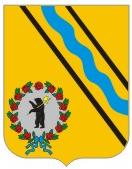 РЕШЕНИЕМУНИЦИПАЛЬНОГО СОВЕТАГОРОДСКОГО ПОСЕЛЕНИЯ ТУТАЕВ19 октября 2017 г.                                                        № 213Приложение 1Приложение 1Приложение 1Приложение 1 к решению Муниципального Совета к решению Муниципального Совета к решению Муниципального Совета к решению Муниципального Советагородского поселения Тутаевгородского поселения Тутаевгородского поселения Тутаевгородского поселения Тутаевот 19 октября 2017 г.  № 213 от 19 октября 2017 г.  № 213 от 19 октября 2017 г.  № 213 от 19 октября 2017 г.  № 213 Основные характеристики бюджета городского поселения Тутаев на                                                                              2017 год и плановый период 2018 и 2019 годовОсновные характеристики бюджета городского поселения Тутаев на                                                                              2017 год и плановый период 2018 и 2019 годовОсновные характеристики бюджета городского поселения Тутаев на                                                                              2017 год и плановый период 2018 и 2019 годовОсновные характеристики бюджета городского поселения Тутаев на                                                                              2017 год и плановый период 2018 и 2019 годовОсновные характеристики бюджета городского поселения Тутаев на                                                                              2017 год и плановый период 2018 и 2019 годовОсновные характеристики бюджета городского поселения Тутаев на                                                                              2017 год и плановый период 2018 и 2019 годовОсновные характеристики бюджета городского поселения Тутаев на                                                                              2017 год и плановый период 2018 и 2019 годовОсновные характеристики бюджета городского поселения Тутаев на                                                                              2017 год и плановый период 2018 и 2019 годоврублейрублейПоказатели2017 год2018 год2019 годДоходы всего228 610 689140 234 561134 241 000в том числе:Собственные доходы, из них:116 130 200117 450 000121 241 000налоговые доходы бюджетов103 302 200104 425 000108 010 000неналоговые доходы и прочие поступления12 828 00013 025 00013 231 000безвозмездные поступления112 480 48922 784 56113 000 000Расходы всего241 647 465139 655 468134 241 000в том числе:Администрация городского поселения Тутаев241 647 465136 804 958128 467 619Условно утверждённые расходы02 850 5105 773 381Результат исполнения бюджета -13 036 776579 0930(дефицит «-»,  профицит «+»)-13 036 776579 0930Приложение 2Приложение 2Приложение 2Приложение 2к решению Муниципального Советак решению Муниципального Советак решению Муниципального Советак решению Муниципального Советагородского поселения Тутаевгородского поселения Тутаевгородского поселения Тутаевгородского поселения Тутаевот 19 октября 2017 г.  № 213от 19 октября 2017 г.  № 213от 19 октября 2017 г.  № 213от 19 октября 2017 г.  № 213Прогнозируемые доходы бюджета городского поселения Тутаев в соответствии с классификацией доходов бюджетов Российской Федерации на 2017 год и плановый период 2018 и 2019 годовПрогнозируемые доходы бюджета городского поселения Тутаев в соответствии с классификацией доходов бюджетов Российской Федерации на 2017 год и плановый период 2018 и 2019 годовПрогнозируемые доходы бюджета городского поселения Тутаев в соответствии с классификацией доходов бюджетов Российской Федерации на 2017 год и плановый период 2018 и 2019 годовПрогнозируемые доходы бюджета городского поселения Тутаев в соответствии с классификацией доходов бюджетов Российской Федерации на 2017 год и плановый период 2018 и 2019 годовПрогнозируемые доходы бюджета городского поселения Тутаев в соответствии с классификацией доходов бюджетов Российской Федерации на 2017 год и плановый период 2018 и 2019 годовПрогнозируемые доходы бюджета городского поселения Тутаев в соответствии с классификацией доходов бюджетов Российской Федерации на 2017 год и плановый период 2018 и 2019 годовПрогнозируемые доходы бюджета городского поселения Тутаев в соответствии с классификацией доходов бюджетов Российской Федерации на 2017 год и плановый период 2018 и 2019 годовПрогнозируемые доходы бюджета городского поселения Тутаев в соответствии с классификацией доходов бюджетов Российской Федерации на 2017 год и плановый период 2018 и 2019 годовПрогнозируемые доходы бюджета городского поселения Тутаев в соответствии с классификацией доходов бюджетов Российской Федерации на 2017 год и плановый период 2018 и 2019 годовПрогнозируемые доходы бюджета городского поселения Тутаев в соответствии с классификацией доходов бюджетов Российской Федерации на 2017 год и плановый период 2018 и 2019 годовПрогнозируемые доходы бюджета городского поселения Тутаев в соответствии с классификацией доходов бюджетов Российской Федерации на 2017 год и плановый период 2018 и 2019 годовПрогнозируемые доходы бюджета городского поселения Тутаев в соответствии с классификацией доходов бюджетов Российской Федерации на 2017 год и плановый период 2018 и 2019 годоврублейСтруктура кода классификации доходов бюджетовСтруктура кода классификации доходов бюджетовСтруктура кода классификации доходов бюджетовСтруктура кода классификации доходов бюджетовСтруктура кода классификации доходов бюджетовСтруктура кода классификации доходов бюджетовСтруктура кода классификации доходов бюджетовСтруктура кода классификации доходов бюджетовНаименование дохода2017 год2018 год2019 годКод  главного администратора доходов бюджетакод вида доходов бюджетовкод вида доходов бюджетовкод вида доходов бюджетовкод вида доходов бюджетовкод вида доходов бюджетовКод подвида доходов бюджетовКод подвида доходов бюджетовНаименование дохода2017 год2018 год2019 годКод  главного администратора доходов бюджетагруппа доходовподгруппа доходовСтатья доходовподстатья доходовэлемент доходовгруппа подвида доходов бюджетованалитическая группа подвида доходов бюджетовНаименование дохода2017 год2018 год2019 год00010000000000000000Доходы116 130 200117 450 000121 241 00000010100000000000000Налоги на прибыль, доходы39 950 00042 850 00045 800 00018210102000010000110Налог на доходы физических лиц39 950 00042 850 00045 800 00000010300000000000000Налоги  на товары (работы, услуги), реализуемые на территории РФ1 567 2001 970 0002 000 0001001 0302000010000110Акцизы по подакцизным товарам (продукции), производимым на территории РФ1 567 2001 970 0002 000 00000010500000000000000Налоги на совокупный доход51 00055 00060 00018210503000010000110Единый сельскохозяйственный налог51 00055 00060 00000010600000000000000Налоги на имущество61 734 00059 550 00060 150 00018210601000000000110Налог на имущество физических лиц15 800 00015 950 00016 200 00018210606000000000110Земельный налог45 934 00043 600 00043 950 00000011100000000000000Доходы от использования имущества, находящегося в государственной и муниципальной собственности10 778 00010 975 00011 181 00000011105000000000120Доходы, получаемые в виде арендной платы либо иной  платы за передачу в возмездное пользование государственного и муниципального имущества (за исключением имущества бюджетных и автономных учреждений, а также имущества государственных и муниципальных унитарных предприятий, в том числе казённых)6 840 0006 840 0006 840 00099011105013130000120Доходы, получаемые в виде арендной платы за земельные участки, государственная собственность на которые не разграничена и которые расположены в границах  городских поселений, а также средства от продажи права на заключение договоров аренды указанных земельных участков6 040 0006 040 0006 040 00099011105025130000120Доходы, получаемые в виде арендной платы, а также средства от продажи права на заключение договоров аренды за земли, находящиеся в собственности  городских поселений (за исключением земельных участков муниципальных бюджетных и автономных учреждений).800 000800 000800 00099011109040000000120Прочие поступления от использования имущества, находящегося в государственной и муниципальной собственности (за исключением имущества бюджетных и автономных учреждений, а также имущества государственных и муниципальных унитарных предприятий, в том числе казённых)3 938 0004 135 0004 341 00099011109045130000120Прочие поступления от использования имущества, находящегося в собственности городских поселений  (за исключением имущества муниципальных бюджетных и автономных учреждений, а также имущества муниципальных унитарных предприятий, в том числе казённых)3 938 0004 135 0004 341 00000011400000000000000Доходы от продажи материальных и нематериальных активов2 000 0002 000 0002 000 00000011406000000000430Доходы от продажи земельных участков, находящихся в государственной и муниципальной собственности 2 000 0002 000 0002 000 00099011406013130000430Доходы от продажи земельных участков, государственная собственность на которые не разграничена и которые расположены в границах городских  поселений1 500 0001 500 0001 500 00099011406025130000430Доходы от продажи земельных участков находящихся в собственности городских  поселений (за исключением земельных участков муниципальных бюджетных и автономных учреждений)500 000500 000500 00000011700000000000000Прочие неналоговые доходы50 00050 00050 00099011705050130000180Прочие неналоговые доходы бюджетов  городских поселений50 00050 00050 00000020000000000000000Безвозмездные поступления112 480 48922 784 56113 000 00000020200000000000000Безвозмездные поступления от других бюджетов бюджетной системы Российской Федерации112 353 66622 784 56113 000 00000020210000000000000Дотации бюджетам субъектов  Российской Федерации и муниципальных образований (межбюджетные субсидии)10 661 00010 834 000095520215001130000151Дотации бюджетам городских поселений на выравнивание бюджетной обеспеченности10 661 00010 834 000000020220000000000151Субсидии бюджетам бюджетной системы Российской Федерации (межбюджетные субсидии)101 692 66611 950 56113 000 00099020220299130000151Субсидии бюджетам городских поселений на обеспечение мероприятий по переселению граждан из аварийного жилищного фонда, в том числе переселению граждан из аварийного жилищного фонда с учётом необходимости развития малоэтажного жилищного строительства, за счёт средств, поступивших от государственной корпорации - Фонда содействия реформированию жилищно-коммунального хозяйства3 102 4450099020220302130000151Субсидии бюджетам городских поселений на обеспечение мероприятий по переселению граждан из аварийного жилищного фонда, в том числе переселению граждан из аварийного жилищного фонда с учётом необходимости развития малоэтажного жилищного строительства, за счёт средств бюджетов1 518 7850099020220041130000151Субсидии бюджетам городских  поселений на строительство, модернизацию, ремонт и содержание автомобильных дорог общего пользования, в том числе дорог в поселениях (за исключением автомобильных дорог федерального значения) 62 555 55111 950 56113 000 00099020220051130000151Субсидии бюджетам городских поселений на реализацию федеральных целевых программ2 185 9950099020220077130000151Субсидии бюджетам городских поселений на со финансирование капитальных вложений в объекты муниципальной собственности2 596 2180099020225527130000151Субсидии бюджетам городских поселений на государственную поддержку малого и среднего предпринимательства, включая крестьянский (фермерские) хозяйства, а также на реализацию мероприятий по поддержке молодежного предпринимательства1 764 7060099020225555130000151Субсидии бюджетам городских поселений на поддержку государственных субъектов Российской Федерации и муниципальных программ формирования современной городской среды16 362 3350099020229999132005151Субсидия на реализацию задачи по государственной поддержке граждан, проживающих на территории Ярославской области, в сфере ипотечного жилищного кредитования1 300 0000099020229999132020151Субсидия на реализацию мероприятий по созданию условий для развития инфраструктуры досуга и отдыха на территории муниципальных образований области 1 509 8220099020229999132024151Субсидия на благоустройство населённых пунктов Ярославской области8 796 8090000020700000000000000Прочие безвозмездные поступления126 8230000020705030130000180Прочие безвозмездные поступления в бюджеты городских поселений126 8230099020705030130433180Безвозмездные поступления на благоустройство территории МКЖД №№ 67, 69, 71, 73, 75, 77 по ул. Комсомольской и № 3 по пр.-ту 50-летия Победы, г. Тутаев44 0640099020705030130440180Безвозмездные поступления на благоустройство территории МКЖД № 5, № 7 по  пр.-ту 50-летия Победы и № 56, № 58 зоны по ул. Моторостроителей, г. Тутаев26 0550099020705030130438180Безвозмездные поступления на благоустройство территории МКЖД №№ 46, 48, 50, 52 по ул. Моторостроителей и № 8 ул. Дементьева, г. Тутаев34 4590099020705030130437180Безвозмездные поступления на благоустройство территории МКЖД  № 6 по ул. Дементьева и № 57 по ул. Комсомольской, г. Тутаев22 24500ВСЕГО ДОХОДОВВСЕГО ДОХОДОВВСЕГО ДОХОДОВВСЕГО ДОХОДОВВСЕГО ДОХОДОВВСЕГО ДОХОДОВВСЕГО ДОХОДОВВСЕГО ДОХОДОВ228 610 689140 234 561134 241 000Приложение 3Приложение 3Приложение 3Приложение 3Приложение 3к решению Муниципального Советак решению Муниципального Советак решению Муниципального Советак решению Муниципального Советак решению Муниципального Советагородского поселения Тутаевгородского поселения Тутаевгородского поселения Тутаевгородского поселения Тутаевгородского поселения Тутаевот 19 октября 2017 г.  № 213от 19 октября 2017 г.  № 213от 19 октября 2017 г.  № 213от 19 октября 2017 г.  № 213от 19 октября 2017 г.  № 213Расходы бюджета городского поселения Тутаев по разделам и подразделам классификации расходов бюджетов Российской Федерации на 2017 год  и плановый период 2018 и 2019 годовРасходы бюджета городского поселения Тутаев по разделам и подразделам классификации расходов бюджетов Российской Федерации на 2017 год  и плановый период 2018 и 2019 годовРасходы бюджета городского поселения Тутаев по разделам и подразделам классификации расходов бюджетов Российской Федерации на 2017 год  и плановый период 2018 и 2019 годовРасходы бюджета городского поселения Тутаев по разделам и подразделам классификации расходов бюджетов Российской Федерации на 2017 год  и плановый период 2018 и 2019 годовРасходы бюджета городского поселения Тутаев по разделам и подразделам классификации расходов бюджетов Российской Федерации на 2017 год  и плановый период 2018 и 2019 годоврублейКодНаименование2017 год2018 год2019 год0100Общегосударственные вопросы18 985 03317 784 76124 005 5190102Функционирование высшего должностного лица субъекта Российской Федерации и муниципального образования985 756985 756985 7560104Функционирование Правительства Российской Федерации, высших исполнительных органов государственной власти субъектов Российской Федерации, местных администраций12 127 07112 105 07021 987 7630106Обеспечение деятельности финансовых, налоговых и таможенных органов и органов финансового (финансово-бюджетного) надзора2 469 0512 415 95600107Обеспечение проведения выборов и референдумов650 840000111Резервные фонды44 60050 00050 0000113Другие общегосударственные вопросы2 707 7152 227 979982 0000300Национальная безопасность и правоохранительная деятельность2 341 492100 000100 0000309Защита населения и территории от чрезвычайных ситуаций природного и техногенного характера, гражданская оборона2 141 49250 00050 0000310Обеспечение пожарной безопасности50 00050 00050 0000314Другие вопросы в области национальной безопасности и правоохранительной деятельности150 000000400Национальная экономика123 744 70256 252 74458 346 3000406Водное хозяйство0000408Транспорт9 255 2006 630 0007 074 0000409Дорожное хозяйство (дорожные фонды)110 661 24648 564 56150 772 3000412Другие вопросы в области национальной экономики3 828 2561 058 183500 0000500Жилищно-коммунальное хозяйство85 294 08058 024 66041 695 8000501Жилищное хозяйство18 568 14014 643 6677 150 0000502Коммунальное хозяйство15 420 66816 400 00014 750 0000503Благоустройство46 292 16422 390 67719 795 8000505Другие вопросы в области жилищно-коммунального хозяйства5 013 1084 590 31600600Охрана окружающей среды380 000000605Другие вопросы в области охраны окружающей среды380 000000700Образование180 39960 39900707Молодёжная политика и оздоровление детей120 000000709Другие вопросы в области образования60 39960 39900800Культура и кинематография2 402 3941 662 3941 300 0000801Культура2 040 0001 300 0001 300 0000804Другие вопросы в области культуры и кинематографии362 394362 39401000Социальная политика6 119 365320 000320 0001001Пенсионное обеспечение320 000320 000320 0001003Социальное обеспечение населения5 799 365001100Физическая культура и спорт200 000200 000200 0001101Физическая культура200 000200 000200 0001200Средства массовой информации900 000900 000900 0001202Периодическая печать и издательства900 000900 000900 0001300Обслуживание государственного и муниципального долга1 100 0001 500 0001 600 0001301Обслуживание  государственного внутреннего  и муниципального долга1 100 0001 500 0001 600 000ИТОГОИТОГО241 647 465136 804 958128 467 619Условно утверждённые расходыУсловно утверждённые расходы02 850 5105 773 381ВСЕГО РАСХОДОВВСЕГО РАСХОДОВ241 647 465139 655 468134 241 000ПРОФИЦИТ/ДЕФИЦИТПРОФИЦИТ/ДЕФИЦИТ-13 036 776579 0930Приложение 4Приложение 4Приложение 4Приложение 4Приложение 4Приложение 4Приложение 4Приложение 4 к решению Муниципального Совета к решению Муниципального Совета к решению Муниципального Совета к решению Муниципального Совета к решению Муниципального Совета к решению Муниципального Совета к решению Муниципального Совета к решению Муниципального Советагородского поселения Тутаевгородского поселения Тутаевгородского поселения Тутаевгородского поселения Тутаевгородского поселения Тутаевгородского поселения Тутаевгородского поселения Тутаевгородского поселения Тутаевот 19 октября 2017 г.  № 213от 19 октября 2017 г.  № 213от 19 октября 2017 г.  № 213от 19 октября 2017 г.  № 213от 19 октября 2017 г.  № 213от 19 октября 2017 г.  № 213от 19 октября 2017 г.  № 213от 19 октября 2017 г.  № 213Ведомственная структура распределения бюджетных ассигнований по разделам, подразделам, целевым статьям, группам  видов расходов  бюджета городского поселения Тутаев на 2017 год и плановый период 2018 и 2019 годов Ведомственная структура распределения бюджетных ассигнований по разделам, подразделам, целевым статьям, группам  видов расходов  бюджета городского поселения Тутаев на 2017 год и плановый период 2018 и 2019 годов Ведомственная структура распределения бюджетных ассигнований по разделам, подразделам, целевым статьям, группам  видов расходов  бюджета городского поселения Тутаев на 2017 год и плановый период 2018 и 2019 годов Ведомственная структура распределения бюджетных ассигнований по разделам, подразделам, целевым статьям, группам  видов расходов  бюджета городского поселения Тутаев на 2017 год и плановый период 2018 и 2019 годов Ведомственная структура распределения бюджетных ассигнований по разделам, подразделам, целевым статьям, группам  видов расходов  бюджета городского поселения Тутаев на 2017 год и плановый период 2018 и 2019 годов Ведомственная структура распределения бюджетных ассигнований по разделам, подразделам, целевым статьям, группам  видов расходов  бюджета городского поселения Тутаев на 2017 год и плановый период 2018 и 2019 годов Ведомственная структура распределения бюджетных ассигнований по разделам, подразделам, целевым статьям, группам  видов расходов  бюджета городского поселения Тутаев на 2017 год и плановый период 2018 и 2019 годов Ведомственная структура распределения бюджетных ассигнований по разделам, подразделам, целевым статьям, группам  видов расходов  бюджета городского поселения Тутаев на 2017 год и плановый период 2018 и 2019 годов Ведомственная структура распределения бюджетных ассигнований по разделам, подразделам, целевым статьям, группам  видов расходов  бюджета городского поселения Тутаев на 2017 год и плановый период 2018 и 2019 годов Ведомственная структура распределения бюджетных ассигнований по разделам, подразделам, целевым статьям, группам  видов расходов  бюджета городского поселения Тутаев на 2017 год и плановый период 2018 и 2019 годов Ведомственная структура распределения бюджетных ассигнований по разделам, подразделам, целевым статьям, группам  видов расходов  бюджета городского поселения Тутаев на 2017 год и плановый период 2018 и 2019 годов Ведомственная структура распределения бюджетных ассигнований по разделам, подразделам, целевым статьям, группам  видов расходов  бюджета городского поселения Тутаев на 2017 год и плановый период 2018 и 2019 годов Ведомственная структура распределения бюджетных ассигнований по разделам, подразделам, целевым статьям, группам  видов расходов  бюджета городского поселения Тутаев на 2017 год и плановый период 2018 и 2019 годов Ведомственная структура распределения бюджетных ассигнований по разделам, подразделам, целевым статьям, группам  видов расходов  бюджета городского поселения Тутаев на 2017 год и плановый период 2018 и 2019 годов Ведомственная структура распределения бюджетных ассигнований по разделам, подразделам, целевым статьям, группам  видов расходов  бюджета городского поселения Тутаев на 2017 год и плановый период 2018 и 2019 годов Ведомственная структура распределения бюджетных ассигнований по разделам, подразделам, целевым статьям, группам  видов расходов  бюджета городского поселения Тутаев на 2017 год и плановый период 2018 и 2019 годов Ведомственная структура распределения бюджетных ассигнований по разделам, подразделам, целевым статьям, группам  видов расходов  бюджета городского поселения Тутаев на 2017 год и плановый период 2018 и 2019 годов Ведомственная структура распределения бюджетных ассигнований по разделам, подразделам, целевым статьям, группам  видов расходов  бюджета городского поселения Тутаев на 2017 год и плановый период 2018 и 2019 годов Ведомственная структура распределения бюджетных ассигнований по разделам, подразделам, целевым статьям, группам  видов расходов  бюджета городского поселения Тутаев на 2017 год и плановый период 2018 и 2019 годов Ведомственная структура распределения бюджетных ассигнований по разделам, подразделам, целевым статьям, группам  видов расходов  бюджета городского поселения Тутаев на 2017 год и плановый период 2018 и 2019 годов Ведомственная структура распределения бюджетных ассигнований по разделам, подразделам, целевым статьям, группам  видов расходов  бюджета городского поселения Тутаев на 2017 год и плановый период 2018 и 2019 годов Ведомственная структура распределения бюджетных ассигнований по разделам, подразделам, целевым статьям, группам  видов расходов  бюджета городского поселения Тутаев на 2017 год и плановый период 2018 и 2019 годов Ведомственная структура распределения бюджетных ассигнований по разделам, подразделам, целевым статьям, группам  видов расходов  бюджета городского поселения Тутаев на 2017 год и плановый период 2018 и 2019 годов Ведомственная структура распределения бюджетных ассигнований по разделам, подразделам, целевым статьям, группам  видов расходов  бюджета городского поселения Тутаев на 2017 год и плановый период 2018 и 2019 годов рублейрублейрублейрублейрублейрублейрублейрублейНаименованиеКод  главного распорядителя бюджетных средствКод раздела, подразделаКод целевой статьиКод вида расходов2017 год2018 год2019 годАдминистрация городского поселения Тутаев990241 647 465136 804 958128 467 619Функционирование высшего должностного лица субъекта Российской Федерации  и муниципального образования0102985 756985 756985 756Непрограммные расходы бюджета40.0.00. 00000985 756985 756985 756Содержание Главы муниципального образования40.0.00. 20010985 756985 756985 756Расходы на выплаты персоналу в целях обеспечения выполнения функций государственными (муниципальными) органами, казёнными учреждениями, органами управления государственными внебюджетными фондами100985 756985 756985 756Функционирование правительства Российской Федерации, высших исполнительных органов государственной власти субъектов Российской Федерации, местных администраций010412 127 07112 105 07021 987 763Непрограммные расходы бюджета40.0.00. 0000012 127 07112 105 07021 987 763Содержание центрального аппарата40.0.00. 200202 657 6702 576 20220 733 546Расходы на выплаты персоналу в целях обеспечения выполнения функций государственными (муниципальными) органами, казёнными учреждениями, органами управления государственными внебюджетными фондами1002 025 6752 025 67519 239 366Закупка товаров, работ и услуг для государственных (муниципальных) нужд200566 938520 5271 464 180Иные бюджетные ассигнования80065 05730 00030 000Содержание Главы Администрации городского поселения Тутаев40.0.00. 200301 114 2171 254 2171 254 217Расходы на выплаты персоналу в целях обеспечения выполнения функций государственными (муниципальными) органами, казёнными учреждениями, органами управления государственными внебюджетными фондами1001 114 2171 254 2171 254 217Межбюджетные трансферты бюджету  Тутаевского муниципального района на  осуществление части полномочий по решению вопросов местного значения в соответствии с заключёнными соглашениями на содержание ОМС (Администрация ТМР)40.0.00. 290168 355 1848 274 6510Межбюджетные трансферты5008 355 1848 274 6510Обеспечение деятельности финансовых, налоговых и таможенных органов и органов финансового (финансово-бюджетного) надзора01062 469 0512 415 9560Непрограммные расходы бюджета40.0.00. 000002 469 0512 415 9560Межбюджетные трансферты бюджету  Тутаевского муниципального района на  осуществление части полномочий по решению вопросов местного значения в соответствии с заключёнными соглашениями на содержание ОМС (Департамент финансов АТМР)40.0.00. 290162 415 9562 415 9560Межбюджетные трансферты5002 415 9562 415 9560Межбюджетные трансферты бюджету  Тутаевского муниципального района на  осуществление части полномочий по решению вопросов местного значения в соответствии с заключёнными соглашениями на содержание ОМС   (КСП Администрации ТМР)40.0.00. 2901653 09500Межбюджетные трансферты50053 09500Обеспечение проведения выборов и референдумов0107650 84000Непрограммные расходы бюджета40.0.00. 00000650 84000Обеспечение проведения выборов в представительный орган городского поселения Тутаев 40.0.00. 20280650 84000Иные бюджетные ассигнования800650 84000Резервные фонды011144 60050 00050 000Непрограммные расходы бюджета40.0.00. 0000044 60050 00050 000Резервный фонд Администрации городского поселения Тутаев40.0.00. 2010044 60050 00050 000Иные бюджетные ассигнования80044 60050 00050 000Другие общегосударственные вопросы01132 707 7152 227 979982 000Непрограммные расходы бюджета40.0.00. 000002 707 7152 227 979982 000 Ежегодная премия лицам удостоившихся звания "Почётный гражданин города Тутаева"40.0.00. 2012084 000120 000132 000Социальное обеспечение  и иные выплаты населению30084 000120 000132 000Мероприятия по управлению, распоряжению имуществом, оценка недвижимости, признание прав и регулирование отношений по муниципальной собственности40.0.00. 2015000400 000Закупка товаров, работ и услуг для государственных (муниципальных) нужд20000400 000Поддержка  социально ориентированных некоммерческих организаций 40.0.00. 2031000450 000Предоставление субсидий бюджетным, автономным учреждениям и иным некоммерческим организациям60000450 000Обеспечение мероприятий на проведение опроса по переименованию города40.0.00. 20470120 00000Закупка товаров, работ и услуг для государственных (муниципальных) нужд200120 00000Межбюджетные трансферты бюджету  Тутаевского муниципального района на  осуществление полномочий по решению вопросов местного значения в соответствии с заключёнными соглашениями на содержание  ОМС (Департамент муниципального имущества и земельных отношений АТМР)40.0.00. 290161 207 9791 207 9790Межбюджетные трансферты5001 207 9791 207 9790Межбюджетные трансферты бюджету  ТМР на  осуществление части полномочий по решению вопросов местного значения в соответствии с заключёнными соглашениями на обеспечение мероприятий  по управлению, распоряжению имуществом, оценке недвижимости, признанию прав и регулированию отношений по  муниципальной собственности поселения40.0.00. 29026650 000500 0000Межбюджетные трансферты500650 000500 0000Межбюджетные трансферты бюджету  ТМР на  осуществление части полномочий по решению вопросов местного значения  в соответствии с заключёнными соглашениями на поддержку  социально ориентированных некоммерческих организаций40.0.00. 29516600 000400 0000Межбюджетные трансферты500600 000400 0000Межбюджетные трансферты бюджету  ТМР на  осуществление части полномочий по решению вопросов местного значения  в соответствии с заключёнными соглашениями на обеспечение других обязательств в рамках передаваемых полномочий по содержанию имущества  казны городского поселения Тутаев40.0.00. 2955645 73600Межбюджетные трансферты50045 73600Защита населения и территории от чрезвычайных ситуаций природного и техногенного характера, гражданская оборона03092 141 49250 00050 000Непрограммные расходы бюджета40.0.00. 000002 141 49250 00050 000Предупреждение и ликвидация последствий чрезвычайных ситуаций и стихийных бедствий природного и техногенного характера40.0.00. 201600050 000Закупка товаров, работ и услуг для государственных (муниципальных) нужд2000050 000Межбюджетные трансферты бюджету  ТМР на  осуществление части полномочий по решению вопросов местного значения в соответствии с заключёнными соглашениями на обеспечение мероприятий по  предупреждению и ликвидации последствий чрезвычайных ситуаций в границах поселения40.0.00. 2918650 00050 0000Межбюджетные трансферты50050 00050 0000Межбюджетные трансферты бюджету  ТМР на  осуществление части полномочий по решению вопросов местного значения  в соответствии с заключёнными соглашениями  на  содержание и организацию деятельности аварийно-спасательных служб и (или) аварийно-спасательных формирований на территории поселения40.0.00. 295662 091 49200Межбюджетные трансферты5002 091 49200Обеспечение пожарной безопасности031050 00050 00050 000Непрограммные расходы бюджета40.0.00. 0000050 00050 00050 000Обеспечение   первичных мер пожарной безопасности в границах городского поселения Тутаев40.0.00. 203200050 000Закупка товаров, работ и услуг для государственных (муниципальных) нужд2000050 000Межбюджетные трансферты бюджету ТМР на  осуществление части полномочий по решению вопросов местного значения в соответствии с заключёнными соглашениями на обеспечение   первичных мер пожарной безопасности в границах городского поселения Тутаев40.0.00. 2919650 00050 0000Межбюджетные трансферты50050 00050 0000Другие вопросы в области национальной безопасности и правоохранительной деятельности0314150 00000Программные расходы бюджета150 00000Муниципальная программа " О привлечении граждан и их объединений к участию в обеспечении охраны общественного порядка на территории городского поселения Тутаев на 2016-2017 годы"18.0.00. 00000150 00000Создание условий для повышения роли населения в обеспечении охраны правопорядка и деятельности добровольных формирований по охране общественного порядка18.0.01. 00000150 00000Межбюджетные трансферты бюджету ТМР на  осуществление части полномочий по решению вопросов местного значения в соответствии с заключёнными соглашениями на обеспечение деятельности народных дружин18.0.01. 29486150 00000Межбюджетные трансферты500150 00000Транспорт04089 255 2006 630 0007 074 000Программные расходы бюджета8 055 20000Муниципальная  программа «Организация грузопассажирской речной переправы через р. Волга в городском поселении Тутаев на 2015-2017 гг.»01.0.00. 000007 278 20000Обеспечение населения городского поселения Тутаев услугами грузопассажирской речной переправы через р. Волга01.0.01. 000007 278 20000Межбюджетные трансферты бюджету  ТМР на  осуществление части полномочий по решению вопросов местного значения в соответствии с заключёнными соглашениями на обеспечение мероприятий по осуществлению грузопассажирских  перевозок на речном транспорте01.0.01. 291667 278 20000Межбюджетные трансферты5007 278 20000Муниципальная  программа «Осуществление пассажирских перевозок автомобильным транспортом на территории городского поселения Тутаев  на 2015-2017 гг.»02.0.00. 00000777 00000Предоставления транспортных услуг населению в межсезонный период по маршруту правый берег г. Тутаев-г. Ярославль-левый берег г. Тутаев 02.0.02. 00000777 00000Межбюджетные трансферты бюджету  ТМР на  осуществление части полномочий по решению вопросов местного значения в соответствии с заключёнными соглашениями на обеспечение мероприятий по осуществлению пассажирских  перевозок на автомобильном  транспорте02.0.02. 29176777 00000Межбюджетные трансферты500777 00000Непрограммные расходы бюджета40.0.00. 000001 200 0006 630 0007 074 000Мероприятия в области речного транспорта40.0.00. 20170006 654 000Иные бюджетные ассигнования800006 654 000Мероприятия в области автомобильного транспорта40.0.00. 2018000420 000Иные бюджетные ассигнования80000420 000Межбюджетные трансферты бюджету  ТМР на  осуществление части полномочий по решению вопросов местного значения в соответствии с заключёнными соглашениями на обеспечение мероприятий по осуществлению грузопассажирских  перевозок на речном транспорте40.0.00. 29166 06 230 0000Межбюджетные трансферты50006 230 0000Межбюджетные трансферты бюджету  ТМР на  осуществление части полномочий по решению вопросов местного значения в соответствии с заключёнными соглашениями на обеспечение мероприятий по осуществлению пассажирских  перевозок на автомобильном  транспорте40.0.00. 29176 0400 0000Межбюджетные трансферты5000400 0000Межбюджетные трансферты бюджету  ТМР на  осуществление части полномочий по решению вопросов местного значения  в соответствии с заключёнными соглашениями  на обеспечение мероприятий по  строительству канатной дороги через р. Волга40.0.00. 29606 1 200 00000Межбюджетные трансферты5001 200 00000Дорожное хозяйство (дорожные фонды)0409110 661 24648 564 56150 772 300Программные расходы бюджета110 661 24648 564 56150 772 300Муниципальная программа «Развитие и содержание дорожного хозяйства на территории городского поселения Тутаев на 2017-2019 гг.»03.0.00. 00000110 661 24648 564 56150 772 300Дорожная деятельность в отношении дорожной сети   городского поселения Тутаев 03.0.01. 00000101 302 50948 564 56150 772 300Расходы на финансирование дорожного хозяйства03.0.01. 202000032 172 300Закупка товаров, работ и услуг для государственных (муниципальных) нужд2000032 172 300Мероприятия по повышению безопасности дорожного движения 03.0.01. 20210005 600 000Закупка товаров, работ и услуг для государственных (муниципальных) нужд200005 600 000Межбюджетные трансферты бюджету  ТМР на  осуществление части полномочий по решению вопросов местного значения в соответствии с заключёнными соглашениями на обеспечение   мероприятий в области  дорожного хозяйства  на строительство и  модернизацию автомобильных дорог03.0.01. 290761 470 00000Межбюджетные трансферты5001 470 00000Межбюджетные трансферты бюджету  ТМР на  осуществление части полномочий по решению вопросов местного значения в соответствии с заключёнными соглашениями на обеспечение   мероприятий в области  дорожного хозяйства  на  ремонт и содержание автомобильных дорог03.0.01. 2908626 532 87734 614 0000Межбюджетные трансферты50026 532 87734 614 0000Межбюджетные трансферты бюджету  ТМР на  осуществление части полномочий по решению вопросов местного значения в соответствии с заключёнными соглашениями на обеспечение   мероприятий в области  дорожного хозяйства  по повышению безопасности дорожного движения03.0.01. 290962 250 0002 000 0000Межбюджетные трансферты5002 250 0002 000 0000Межбюджетные трансферты бюджету  ТМР на  осуществление части полномочий по решению вопросов местного значения в соответствии с заключёнными соглашениями на обеспечение   мероприятий в области  дорожного хозяйства   по ремонту дворовых территорий03.0.01. 294961 349 00000Межбюджетные трансферты5001 349 00000Межбюджетные трансферты бюджету  ТМР на  осуществление части полномочий по решению вопросов местного значения в соответствии с заключёнными соглашениями на обеспечение софинансирования   мероприятий в области  дорожного хозяйства  на  ремонт и содержание автомобильных дорог03.0.01. S24465 617 28800Межбюджетные трансферты5005 617 28800Межбюджетные трансферты бюджету  ТМР на  осуществление части полномочий по решению вопросов местного значения в соответствии с заключёнными соглашениями на финансирование дорожного хозяйства (обл. ср-ва)03.0.01. 7244621 423 12411 950 56113 000 000Межбюджетные трансферты50021 423 12411 950 56113 000 000Межбюджетные трансферты бюджету ТМР на осуществление части полномочий по решению вопросов местного значения в соответствии с заключенными соглашениями на обеспечение софинансирования мероприятий по капитальному ремонту и ремонту дорожных объектов муниципальной собственности03.0.01. S562642 660 22000Межбюджетные трансферты50042 660 22000Реализация мероприятий губернаторского проекта "Решаем вместе!"03.0.02. 000009 358 73700Межбюджетные трансферты бюджету  ТМР на  осуществление части полномочий по решению вопросов местного значения в соответствии с заключёнными соглашениями на обеспечение софинансирования мероприятий по  формированию современной городской среды 03.0.02. L55569 358 73700Межбюджетные трансферты5009 358 73700Другие вопросы в области национальной экономики04123 828 2561 058 183500 000Программные расходы бюджета2 058 756250 000250 000Муниципальная   программа "Развитие субъектов малого и среднего предпринимательства городского поселения Тутаев на 2017-2019 годы"04.0.00. 000002 058 756250 000250 000Предоставление поддержки  субъектам малого и среднего предпринимательства городского поселения Тутаев04.0.01. 000002 058 756250 000250 000Обеспечение мероприятий для развития субъектов малого и среднего предпринимательства04.0.01. 20450 00250 000Иные бюджетные ассигнования80000250 000Межбюджетные трансферты бюджету  ТМР на  осуществление части полномочий по решению вопросов местного значения в соответствии с заключёнными соглашениями на обеспечение мероприятий для развития субъектов малого и среднего предпринимательства04.0.01. L52762 058 756250 0000Межбюджетные трансферты5002 058 756250 0000Непрограммные расходы бюджета40.0.00. 000001 769 500808 183250 000Мероприятия по землеустройству и землепользованию, определению кадастровой стоимости и приобретению прав собственности40.0.00. 20190100 0000250 000Закупка товаров, работ и услуг для государственных (муниципальных) нужд200100 0000250 000Межбюджетные трансферты бюджету  ТМР на  осуществление части полномочий по решению вопросов местного значения в соответствии с заключёнными соглашениями на обеспечение мероприятий  по землеустройству и землепользованию,  по определению кадастровой стоимости и приобретению прав собственности40.0.00. 29276400 000250 0000Межбюджетные трансферты500400 000250 0000Межбюджетные трансферты бюджету  ТМР на  осуществление части полномочий по решению вопросов местного значения в соответствии с заключёнными соглашениями на обеспечение мероприятий по внесению изменений в документы территориального планирования40.0.00. 292861 213 000558 1830Межбюджетные трансферты5001 213 000558 1830Межбюджетные трансферты бюджету  ТМР на  осуществление части полномочий по решению вопросов местного значения  в соответствии с заключёнными соглашениями  на обеспечение мероприятий  по разработке программы транспортной инфраструктуры40.0.00. 2962656 50000Межбюджетные трансферты50056 50000Жилищное хозяйство050118 568 14014 643 6677 150 000Программные расходы бюджета14 787 2147 493 6670Муниципальная  программа "Развитие лифтового хозяйства в городском поселении Тутаев  на 2015-2018 гг."05.0.00. 000005 891 7137 493 6670Восстановление лифтового хозяйства  МКД городского поселения Тутаев05.0.01. 000005 891 7137 493 6670Межбюджетные трансферты бюджету  ТМР на  осуществление части полномочий по решению вопросов местного значения в соответствии с заключёнными соглашениями на обеспечение мероприятий по содержанию, реконструкции и ремонту муниципального жилищного фонда05.0.01. 293765 891 7137 493 6670Межбюджетные трансферты5005 891 7137 493 6670Муниципальная программа "Ремонт и содержание жилищного фонда городского поселения Тутаев на  2017 год"19.0.00. 000003 844 96500Улучшение условий проживания населения в многоквартирных домах.19.0.01. 000003 694 96500Межбюджетные трансферты бюджету  ТМР на  осуществление части полномочий по решению вопросов местного значения в соответствии с заключёнными соглашениями на обеспечение мероприятий по содержанию, реконструкции и   ремонту муниципального жилищного фонда 19.0.01. 293763 694 96500Межбюджетные трансферты5003 694 96500Оснащение муниципальных жилых помещений приборами учёта потребления коммунальных ресурсов19.0.02. 00000150 00000Межбюджетные трансферты бюджету  ТМР на  осуществление части полномочий по решению вопросов местного значения в соответствии с заключёнными соглашениями на установку приборов учёта потребляемых ресурсов в муниципальных квартирах19.0.02. 29306150 00000Межбюджетные трансферты500150 00000Муниципальная   программа "Переселение граждан из аварийного жилищного фонда городского поселения Тутаев" на 2016 -2017 гг.17.0.00. 000005 050 53600Обеспечение благоустроенным  жильём граждан переселяемых из  ветхого и аварийного жилищного фонда городского поселения Тутаев17.0.01. 000005 050 53600Межбюджетные трансферты бюджету  ТМР на  осуществление части полномочий по решению вопросов местного значения в соответствии с заключёнными соглашениями на обеспечение со финансирования мероприятий по переселению граждан из аварийного жилищного фонда за счёт средств Фонда 17.0.01. 095023 102 44500Межбюджетные трансферты5003 102 44500Межбюджетные трансферты бюджету  ТМР на  осуществление части полномочий по решению вопросов местного значения в соответствии с заключёнными соглашениями на обеспечение софинансирования мероприятий по переселению граждан из аварийного жилищного фонда за счёт средств областного бюджета17.0.01. 09602449 61100Межбюджетные трансферты500449 61100Межбюджетные трансферты бюджету  ТМР на  осуществление части полномочий по решению вопросов местного значения в соответствии с заключёнными соглашениями на обеспечение софинансирования мероприятий по переселению граждан из аварийного жилищного фонда за счёт средств бюджета поселения17.0.01. S9602228 68600Межбюджетные трансферты500228 68600Межбюджетные трансферты бюджету ТМР на  осуществление части полномочий по решению вопросов местного значения в соответствии с заключёнными соглашениями на  обеспечение мероприятий по переселению граждан из аварийного жилого фонда на приобретение жилых помещений, площадь которых больше площади занимаемых помещений, за счёт средств областного бюджета17.0.01. 900561 069 17400Межбюджетные трансферты5001 069 17400Межбюджетные трансферты бюджету ТМР на  осуществление части полномочий по решению вопросов местного значения в соответствии с заключёнными соглашениями на обеспечение софинансирования мероприятий по переселению граждан из аварийного жилого фонда на приобретение жилых помещений, площадь которых больше площади занимаемых помещений, за счёт средств бюджета поселения17.0.01. S0056118 79800Межбюджетные трансферты500118 79800Межбюджетные трансферты бюджету  ТМР на  осуществление части полномочий по решению вопросов местного значения в соответствии с заключёнными соглашениями на обеспечение мероприятий по переселению граждан из аварийного жилищного фонда за счёт средств бюджета поселения17.0.01. 2914681 82200Межбюджетные трансферты50081 82200Непрограммные расходы бюджета40.0.00. 000003 780 9267 150 0007 150 000 Взнос на капитальный  ремонт жилых помещений муниципального жилищного фонда40.0.00. 200903 700 0004 500 0004 500 000Закупка товаров, работ и услуг для государственных (муниципальных) нужд2003 700 0004 500 0004 500 000Резервный фонд Администрации городского поселения Тутаев40.0.00. 201005 40000Иные бюджетные ассигнования3005 40000 Выплаты по обязательствам муниципального образования40.0.00. 201308 94400Иные бюджетные ассигнования8008 94400 Прочие расходы на содержание жилищного фонда городского поселения Тутаев находящегося в муниципальной собственности40.0.00. 201405 542650 000650 000Закупка товаров, работ и услуг для государственных (муниципальных) нужд2005 542650 000650 000Мероприятия в области жилищного хозяйства40.0.00. 20220002 000 000Закупка товаров, работ и услуг для государственных (муниципальных) нужд200002 000 000Межбюджетные трансферты бюджету  ТМР на  осуществление части полномочий по решению вопросов местного значения в соответствии с заключёнными соглашениями на обеспечение мероприятий по содержанию, реконструкции и   ремонту муниципального жилищного фонда 40.0.00. 2937602 000 0000Межбюджетные трансферты50002 000 0000Межбюджетные трансферты бюджету ТМР на  осуществление части полномочий по решению вопросов местного значения в соответствии с заключёнными соглашениями на обеспечение мероприятий по капитальному ремонту лифтов в МКД, в части жилых помещений  находящихся в муниципальной собственности40.0.00. 2944661 04000Межбюджетные трансферты50061 04000Коммунальное хозяйство050215 420 66816 400 00014 750 000Программные расходы бюджета12 253 11800Муниципальная  программа  «Комплексная программа модернизации и реформирования ЖКХ городского поселения Тутаев на 2015-2017 гг.»08.0.00. 000004 514 27400Газификация правого берега городского поселения Тутаев (строительство газопроводов и распределительных газовых сетей)08.0.01. 00000749 10700Межбюджетные трансферты бюджету  ТМР на  осуществление части полномочий по решению вопросов местного значения в соответствии с заключёнными соглашениями на обеспечение мероприятий по строительству и реконструкции  объектов  газификации (правый берег)08.0.01. 29066749 10700Межбюджетные трансферты500749 10700Межбюджетные трансферты бюджету  ТМР на  осуществление части полномочий по решению вопросов местного значения в соответствии с заключёнными соглашениями на реализацию мероприятий по строительству объектов газификации (правый берег)08.0.01.  752662 596 21800Межбюджетные трансферты5002 596 21800Газификация левого берега городского поселения Тутаев (строительство газопроводов и распределительных газовых сетей)08.0.02. 00000918 94900Межбюджетные трансферты бюджету  ТМР на  осуществление части полномочий по решению вопросов местного значения в соответствии с заключёнными соглашениями на обеспечение мероприятий по строительству и реконструкции  объектов  газификации (левый берег)08.0.02. 29066918 94900Межбюджетные трансферты500918 94900Оптимизация теплоснабжения в левобережной части г. Тутаева 08.0.04. 00000 250 00000Межбюджетные трансферты бюджету  ТМР на  осуществление части полномочий по решению вопросов местного значения в соответствии с заключёнными соглашениями на обеспечение мероприятий по оптимизации теплоснабжения с переводом объектов на индивидуальное газовое отопление 08.0.04. 29596 250 00000Межбюджетные трансферты500250 00000Муниципальная программа "Обеспечение надёжного теплоснабжения на территории городского поселения Тутаев  на 2016-2017 гг."09.0.00. 000001 798 84400Обеспечение бесперебойного предоставления коммунальных услуг потребителям  городского поселения Тутаев09.0.01. 000001 798 84400Межбюджетные трансферты бюджету  ТМР на  осуществление части полномочий по решению вопросов местного значения в соответствии с заключёнными соглашениями на обеспечение мероприятий по строительству и реконструкции объектов теплоснабжения09.0.01. 290561 798 84400Межбюджетные трансферты5001 798 84400Муниципальная программа "Обеспечение населения городского поселения Тутаев банными услугами на 2016-2017 гг."16.0.00. 000005 940 00000Развитие и доступность  банных услуг, для всех категорий граждан городского поселения Тутаев16.0.01. 000005 940 00000Межбюджетные трансферты бюджету  ТМР на  осуществление части полномочий по решению вопросов местного значения в соответствии с заключёнными соглашениями на обеспечение мероприятий по организации населению услуг бань  в общих отделениях16.0.01. 292065 940 00000Межбюджетные трансферты5005 940 00000Непрограммные расходы бюджета40.0.00. 000003 167 55016 400 00014 750 000Обеспечение мероприятий по организации населению услуг бань  в общих отделениях40.0.00. 20230006 400 000Иные бюджетные ассигнования800006 400 000Обеспечение мероприятий по оптимизации теплоснабжения с переводом объектов на индивидуальное газовое отопление 40.0.00. 20420004 320 000Закупка товаров, работ и услуг для государственных (муниципальных) нужд200004 320 000Обеспечение мероприятий по строительству и реконструкции объектов теплоснабжения40.0.00. 20430002 530 000Закупка товаров, работ и услуг для государственных (муниципальных) нужд200002 530 000Обеспечение мероприятий на строительство и реконструкцию объектов водоснабжения и водоотведения 40.0.00. 20440001 500 000Закупка товаров, работ и услуг для государственных (муниципальных) нужд200001 500 000Межбюджетные трансферты бюджету  ТМР на  осуществление части полномочий по решению вопросов местного значения в соответствии с заключёнными соглашениями на обеспечение мероприятий на строительство и реконструкцию объектов водоснабжения и водоотведения 40.0.00. 29046500 0003 000 0000Межбюджетные трансферты500500 0003 000 0000Межбюджетные трансферты бюджету  ТМР на  осуществление части полномочий по решению вопросов местного значения в соответствии с заключёнными соглашениями на обеспечение мероприятий по строительству и реконструкции объектов теплоснабжения40.0.00. 2905602 530 0000Межбюджетные трансферты50002 530 0000Межбюджетные трансферты бюджету  ТМР на  осуществление части полномочий по решению вопросов местного значения в соответствии с заключёнными соглашениями на обеспечение мероприятий по организации населению услуг бань  в общих отделениях40.0.00. 2920606 400 0000Межбюджетные трансферты50006 400 0000Межбюджетные трансферты бюджету  ТМР на  осуществление части полномочий по решению вопросов местного значения  в соответствии с заключёнными соглашениями на обеспечение мероприятий по актуализации схем теплоснабжения40.0.00. 29536580 550150 0000Межбюджетные трансферты500580 550150 0000Межбюджетные трансферты бюджету  ТМР на  осуществление части полномочий по решению вопросов местного значения в соответствии с заключёнными соглашениями на обеспечение мероприятий по оптимизации теплоснабжения с переводом объектов на индивидуальное газовое отопление 40.0.00. 2959604 320 0000Межбюджетные трансферты50004 320 0000Межбюджетные трансферты бюджету  ТМР на  осуществление части полномочий по решению вопросов местного значения  в соответствии с заключёнными соглашениями  на обеспечение мероприятий  по переработке и утилизации ливневых стоков40.0.00. 296161 887 0000Межбюджетные трансферты5001 887 00000Межбюджетные трансферты бюджету  ТМР на  осуществление части полномочий по решению вопросов местного значения  в соответствии с заключенными соглашениями  на обеспечение мероприятий по актуализации схем водоснабжения и водоотведения40.0.00. 29636200 00000Межбюджетные трансферты500200 00000Благоустройство050346 292 16422 390 67719 795 800Программные расходы бюджета46 292 16411 551 8680Муниципальная целевая программа «Содержание, текущий и капитальный ремонт сетей уличного освещения на территории городского поселения Тутаев на 2016-2018 гг.» 10.0.00. 0000011 565 30011 551 8680Уличное освещение городского поселения Тутаев10.0.01. 000008 000 0008 200 0000Межбюджетные трансферты бюджету  ТМР на  осуществление части полномочий по решению вопросов местного значения в соответствии с заключёнными соглашениями на обеспечение мероприятий по уличному освещению10.0.01. 292368 000 0008 200 0000Межбюджетные трансферты5008 000 0008 200 0000Повышение качества и эффективности освещения наружного освещения улиц территории городского поселения Тутаев10.0.02. 000003 565 3003 351 8680Межбюджетные трансферты бюджету  ТМР на  осуществление части полномочий по решению вопросов местного значения в соответствии с заключёнными соглашениями на обеспечение мероприятий по техническому содержанию, текущему и капитальному ремонту сетей уличного освещения10.0.02. 292463 565 3003 351 8680Межбюджетные трансферты5003 565 3003 351 8680Муниципальная программа "Благоустройство и озеленение территории городского поселения Тутаев на 2015-2017 гг."11.0.00. 0000033 426 86400Благоустройство и озеленение  территории городского поселения Тутаев11.0.01. 0000017 123 83200Межбюджетные трансферты бюджету  ТМР на  осуществление части полномочий по решению вопросов местного значения в соответствии с заключёнными соглашениями на обеспечение мероприятий в области благоустройства 11.0.01. 292668 327 02300Межбюджетные трансферты5008 327 02300Межбюджетные трансферты бюджету  ТМР на  осуществление части полномочий по решению вопросов местного значения в соответствии с заключёнными соглашениями на обеспечение мероприятий по благоустройству населённых пунктов Ярославской области за счёт областных средств  11.0.01. 747768 796 80900Межбюджетные трансферты5008 796 80900Обустройство стационарных санитарных (сервисных) сооружений (общественные туалеты)11.0.02. 000002 509 82200Межбюджетные трансферты бюджету ТМР на  осуществление части полномочий по решению вопросов местного значения в соответствии с заключёнными соглашениями на обеспечение софинансирования реализации мероприятий по созданию условий для развития инфраструктуры досуга и отдыха на территории муниципальных образований Ярославской области11.0.02. S17562 509 82200Межбюджетные трансферты5002 509 82200Строительство, реконструкция и ремонт памятников на территории городского поселения Тутаев11.0.03. 000004 331 48600Межбюджетные трансферты бюджету  ТМР на  осуществление части полномочий по решению вопросов местного значения в соответствии с заключёнными соглашениями на обеспечение мероприятий по строительству, реконструкции и ремонту памятников11.0.03. 294764 331 48600Межбюджетные трансферты5004 331 48600Реализация мероприятий губернаторского проекта "Решаем вместе!"11.0.04. 000009 461 72400Межбюджетные трансферты бюджету  ТМР на  осуществление части полномочий по решению вопросов местного значения в соответствии с заключёнными соглашениями на обеспечение   софинансирования мероприятий по  формированию современной  городской среды в области благоустройства11.0.04. L55569 461 72400Межбюджетные трансферты5009 461 72400Муниципальная  программа "Организация и развитие ритуальных услуг и мест захоронения в городском поселении Тутаев на 2015-2017 гг."12.0.00. 000001 300 00000Содержание  и благоустройство мест захоронений 12.0.01. 000001 300 00000Межбюджетные трансферты бюджету  ТМР на  осуществление части полномочий по решению вопросов местного значения в соответствии с заключёнными соглашениями на обеспечение мероприятий по содержанию мест захоронения12.0.01. 293161 300 00000Межбюджетные трансферты5001 300 00000Непрограммные расходы бюджета40.0.00. 00000010 838 80919 795 800Реализация мероприятий по прочему благоустройству  городского поселения Тутаев40.0.00. 20060008 295 800Закупка товаров, работ и услуг для государственных (муниципальных) нужд200008 295 800Расходы на обеспечение мероприятий по содержанию  мест захоронений и  организацию ритуальных услуг40.0.00. 20110001 100 000Закупка товаров, работ и услуг для государственных (муниципальных) нужд200001 100 000 Мероприятия по техническому содержанию, текущему и капитальному ремонту сетей уличного освещения40.0.00. 20250002 200 000Закупка товаров, работ и услуг для государственных (муниципальных) нужд200002 200 000Расходы на уличное освещение40.0.00. 20270008 200 000Закупка товаров, работ и услуг для государственных (муниципальных) нужд200008 200 000Межбюджетные трансферты бюджету  ТМР на  осуществление части полномочий по решению вопросов местного значения в соответствии с заключёнными соглашениями на обеспечение мероприятий в области благоустройства 40.0.00. 2926608 345 8000Межбюджетные трансферты50008 345 8000Межбюджетные трансферты бюджету  ТМР на  осуществление части полномочий по решению вопросов местного значения в соответствии с заключёнными соглашениями на обеспечение мероприятий по содержанию мест захоронения40.0.00. 2931601 100 0000Межбюджетные трансферты50001 100 0000Межбюджетные трансферты бюджету  ТМР на  осуществление части полномочий по решению вопросов местного значения в соответствии с заключенными соглашениями на обеспечение мероприятий по строительству, реконструкции и ремонту памятников40.0.00. 2947601 393 0090Межбюджетные трансферты50001 393 0090Другие вопросы в области жилищно-коммунального хозяйства05055 013 1084 590 3160Непрограммные расходы бюджета40.0.00. 000005 013 1084 590 3160Межбюджетные трансферты бюджету  Тутаевского муниципального района на  осуществление части полномочий по решению вопросов местного значения в соответствии с заключёнными соглашениями на содержание ОМС (Департамент ЖКХ и строительства АТМР)40.0.00. 290165 013 1084 590 3160Межбюджетные трансферты5005 013 1084 590 3160Другие вопросы в области охраны окружающей среды0605380 00000Непрограммные расходы бюджета40.0.00. 00000380 00000Межбюджетные трансферты бюджету  ТМР на  осуществление части полномочий по решению вопросов местного значения  в соответствии с заключенными соглашениями  на  обеспечение мероприятий по актуализации  границ  особо охраняемых объектов -  памятников природы40.0.00. 29666380 00000Межбюджетные трансферты500380 00000Молодёжная политика и оздоровление детей0707120 00000Непрограммные расходы бюджета40.0.00. 00000120 00000Межбюджетные трансферты бюджету  Тутаевского муниципального района на  осуществление части полномочий по решению вопросов местного значения в соответствии с заключёнными соглашениями на обеспечение мероприятий  по работе с детьми и молодёжью40.0.00. 29346120 00000Межбюджетные трансферты500120 00000Другие вопросы в области образования070960 39960 3990Непрограммные расходы бюджета40.0.00. 0000060 39960 3990Межбюджетные трансферты бюджету  Тутаевского муниципального района на  осуществление части полномочий по решению вопросов местного значения в соответствии с заключёнными соглашениями на содержание ОМС (Департамент образования АТМР)40.0.00. 2901660 39960 3990Межбюджетные трансферты50060 39960 3990Культура08012 040 0001 300 0001 300 000Программные расходы бюджета2 040 0001 300 0001 300 000Муниципальная программа «Организация общегородских культурно-досуговых мероприятий в городском поселении Тутаев» на 2017 и плановый период 2018 и 2019 годов13.0.00. 000002 040 0001 300 0001 300 000Создание условий для культурно - массового  отдыха населения в городском поселении Тутаев13.0.01. 000002 040 0001 300 0001 300 000Реализация мероприятий в рамках культурно-массовых мероприятий городского поселения Тутаев13.0.01. 20290001 300 000Закупка товаров, работ и услуг для государственных (муниципальных) нужд200001 300 000Межбюджетные трансферты бюджету  Тутаевского муниципального района на  осуществление части полномочий по решению вопросов местного значения в соответствии с заключёнными соглашениями на обеспечение  культурно-досуговых мероприятий13.0.01. 292162 040 0001 300 0000Межбюджетные трансферты5002 040 0001 300 0000Другие вопросы в области культуры и кинематографии0804362 394362 3940Непрограммные расходы бюджета40.0.00. 00000362 394362 3940Межбюджетные трансферты бюджету  Тутаевского муниципального района на  осуществление части полномочий по решению вопросов местного значения в соответствии с заключёнными соглашениями на содержание ОМС  (Департамент культуры, туризма и молодёжной политики АТМР)40.0.00. 29016362 394362 3940Межбюджетные трансферты500362 394362 3940Пенсионное обеспечение1001320 000320 000320 000Непрограммные расходы бюджета40.0.00. 00000320 000320 000320 000Доплаты к пенсиям,  дополнительное пенсионное обеспечение муниципальных служащих городского поселения Тутаев40.0.00. 20070320 000320 000320 000Социальное обеспечение  и иные выплаты населению300320 000320 000320 000Социальное обеспечение населения10035 799 36500Программные расходы бюджета5 799 36500Муниципальная программа «Предоставление молодым семьям социальных выплат на приобретение (строительство) жилья» на 2017 год14.0.00. 000003 399 36500Поддержка молодых семей городского поселения Тутаев в приобретении жилья14.0.01. 000003 399 36500Межбюджетные трансферты бюджету ТМР на  осуществление части полномочий по решению вопросов местного значения в соответствии с заключенными соглашениями на обеспечение мероприятий подпрограммы "Государственная поддержка молодых семей Ярославской области в приобретении (строительстве) жилья"14.0.01. L02063 399 36500Межбюджетные трансферты5003 399 36500Муниципальная программа «Поддержка граждан, проживающих на территории городского поселения Тутаев  Тутаевского муниципального района Ярославской области, в сфере ипотечного жилищного кредитования» на 2017 год15.0.00. 000002 400 00000Обеспечение доступности жилья в соответствии с  уровнем платёжеспособности спроса граждан, путём оказания поддержки гражданам, проживающим на территории городского поселения Тутаев, в сфере ипотечного жилищного кредитования и займа15.0.01. 000002 400 00000Межбюджетные трансферты бюджету ТМР на  осуществление части полномочий по решению вопросов местного значения в соответствии с заключёнными соглашениями на обеспечение софинансирования мероприятий подпрограммы «Государственная поддержка граждан, проживающих на территории ЯО, в сфере ипотечного кредитования»15.0.01. S12362 300 00000Межбюджетные трансферты5002 300 00000Межбюджетные трансферты бюджету ТМР на  осуществление части полномочий по решению вопросов местного значения в соответствии с заключёнными соглашениями на обеспечение мероприятий подпрограммы «Государственная поддержка граждан, проживающих на территории ЯО, в сфере ипотечного кредитования»15.0.01. 71236100 00000Межбюджетные трансферты500100 00000Физическая культура и спорт1101200 000200 000200 000Непрограммные расходы бюджета40.0.00. 00000200 000200 000200 000Расходы на проведение физкультурно-спортивных мероприятий40.0.00. 2034000200 000Закупка товаров, работ и услуг для государственных (муниципальных) нужд20000200 000Межбюджетные трансферты бюджету  ТМР на  осуществление части полномочий по решению вопросов местного значения в соответствии с заключёнными соглашениями на обеспечение  физкультурно-спортивных мероприятий40.0.00. 29226200 000200 0000Межбюджетные трансферты500200 000200 0000Периодическая печать и издательства1202900 000900 000900 000Непрограммные расходы бюджета40.0.00. 00000900 000900 000900 000Межбюджетные трансферты бюджету  Тутаевского муниципального района на  осуществление части полномочий по решению вопросов местного значения в соответствии с заключёнными соглашениями на обеспечение мероприятий по поддержке СМИ40.0.00. 29366900 000900 0000Межбюджетные трансферты500900 000900 0000Расходы на услуги периодической печати40.0.00. 2008000900 000Закупка товаров, работ и услуг для государственных (муниципальных) нужд20000900 000Обслуживание государственного  внутреннего  и муниципального долга13011 100 0001 500 0001 600 000Непрограммные расходы бюджета40.0.00. 000001 100 0001 500 0001 600 000Обслуживание внутренних долговых обязательств40.0.00. 200501 100 0001 500 0001 600 000Обслуживание (государственного) муниципального долга7001 100 0001 500 0001 600 000ИТОГО241 647 465136 804 958128 467 619Условно утверждённые расходы2 850 5105 773 381ВСЕГО241 647 465139 655 468134 241 000Приложение 5
 к решению Муниципального Совета
городского поселения Тутаев
от 19 октября 2017 г.  № 213Приложение 5
 к решению Муниципального Совета
городского поселения Тутаев
от 19 октября 2017 г.  № 213Приложение 5
 к решению Муниципального Совета
городского поселения Тутаев
от 19 октября 2017 г.  № 213Распределение бюджетных ассигнований бюджета городского поселения Тутаев по целевым статьям (муниципальным программам и непрограммным направлениям деятельности), группам видов расходов на 2017 годРаспределение бюджетных ассигнований бюджета городского поселения Тутаев по целевым статьям (муниципальным программам и непрограммным направлениям деятельности), группам видов расходов на 2017 годРаспределение бюджетных ассигнований бюджета городского поселения Тутаев по целевым статьям (муниципальным программам и непрограммным направлениям деятельности), группам видов расходов на 2017 годРаспределение бюджетных ассигнований бюджета городского поселения Тутаев по целевым статьям (муниципальным программам и непрограммным направлениям деятельности), группам видов расходов на 2017 годРаспределение бюджетных ассигнований бюджета городского поселения Тутаев по целевым статьям (муниципальным программам и непрограммным направлениям деятельности), группам видов расходов на 2017 годРаспределение бюджетных ассигнований бюджета городского поселения Тутаев по целевым статьям (муниципальным программам и непрограммным направлениям деятельности), группам видов расходов на 2017 годРаспределение бюджетных ассигнований бюджета городского поселения Тутаев по целевым статьям (муниципальным программам и непрограммным направлениям деятельности), группам видов расходов на 2017 годРаспределение бюджетных ассигнований бюджета городского поселения Тутаев по целевым статьям (муниципальным программам и непрограммным направлениям деятельности), группам видов расходов на 2017 годРаспределение бюджетных ассигнований бюджета городского поселения Тутаев по целевым статьям (муниципальным программам и непрограммным направлениям деятельности), группам видов расходов на 2017 годРаспределение бюджетных ассигнований бюджета городского поселения Тутаев по целевым статьям (муниципальным программам и непрограммным направлениям деятельности), группам видов расходов на 2017 годРаспределение бюджетных ассигнований бюджета городского поселения Тутаев по целевым статьям (муниципальным программам и непрограммным направлениям деятельности), группам видов расходов на 2017 годРаспределение бюджетных ассигнований бюджета городского поселения Тутаев по целевым статьям (муниципальным программам и непрограммным направлениям деятельности), группам видов расходов на 2017 годрублейНаименованиеКодКодСуммаСуммаСуммаНаименованиецелевая  статьягруппа вида расходовВсего на годв том числе за счёт средствв том числе за счёт средствНаименованиецелевая  статьягруппа вида расходовВсего на годгородского бюджетадругих бюджетов бюджетной системы РФПрограммные расходы бюджета202 097 063100 404 397101 692 666Муниципальная  программа «Организация грузопассажирской речной переправы через р. Волга в городском поселении Тутаев на 2015-2017 гг.»01.0.00.000007 278 2007 278 2000Межбюджетные трансферты бюджету  ТМР на  осуществление части полномочий по решению вопросов местного значения в соответствии с заключёнными соглашениями на обеспечение мероприятий по осуществлению грузопассажирских  перевозок на речном транспорте01.0.01.291665007 278 2007 278 2000Муниципальная  программа «Осуществление пассажирских перевозок автомобильным транспортом на территории городского поселения Тутаев  на 2015-2017 гг.»02.0.00.00000777 000777 0000Межбюджетные трансферты бюджету  ТМР на  осуществление части полномочий по решению вопросов местного значения в соответствии с заключёнными соглашениями на обеспечение мероприятий по осуществлению пассажирских  перевозок на автомобильном  транспорте (в межсезонный период)02.0.02.29176500777 000777 0000Муниципальная программа «Развитие и содержание дорожного хозяйства на территории городского поселения Тутаев на 2017-2019 гг.»03.0.00.00000110 661 24640 194 03370 467 213Межбюджетные трансферты бюджету  ТМР на  осуществление части полномочий по решению вопросов местного значения в соответствии с заключёнными соглашениями на обеспечение   мероприятий в области  дорожного хозяйства  на строительство и  модернизацию автомобильных дорог03.0.01. 290765001 470 0001 470 0000Межбюджетные трансферты бюджету  ТМР на  осуществление части полномочий по решению вопросов местного значения в соответствии с заключёнными соглашениями на обеспечение   мероприятий в области  дорожного хозяйства  на  ремонт и содержание автомобильных дорог03.0.01. 2908650026 532 87726 532 8770Межбюджетные трансферты бюджету  ТМР на  осуществление части полномочий по решению вопросов местного значения в соответствии с заключёнными соглашениями на обеспечение   мероприятий в области  дорожного хозяйства  по повышению безопасности дорожного движения03.0.01.290965002 250 0002 250 0000Межбюджетные трансферты бюджету  ТМР на  осуществление части полномочий по решению вопросов местного значения в соответствии с заключёнными соглашениями на обеспечение   мероприятий в области  дорожного хозяйства   по ремонту дворовых территорий03.0.01.294965001 349 0001 349 0000Межбюджетные трансферты бюджету  ТМР на  осуществление части полномочий по решению вопросов местного значения в соответствии с заключёнными соглашениями на обеспечение софинансирования   мероприятий в области  дорожного хозяйства  на  ремонт и содержание автомобильных дорог03.0.01. S24465005 617 2881 484 8614 132 427Межбюджетные трансферты бюджету ТМР на осуществление части полномочий по решению вопросов местного значения в соответствии с заключенными соглашениями на обеспечение софинансирования мероприятий по капитальному ремонту и ремонту дорожных объектов муниципальной собственности03.0.01. S562650042 660 2205 660 22037 000 000Межбюджетные трансферты бюджету  ТМР на  осуществление части полномочий по решению вопросов местного значения в соответствии с заключёнными соглашениями на финансирование дорожного хозяйства (обл. ср-ва)03.0.01. 7244650021 423 124021 423 124Межбюджетные трансферты бюджету  ТМР на  осуществление части полномочий по решению вопросов местного значения в соответствии с заключёнными соглашениями на обеспечение софинансирования мероприятий по  формированию современной городской среды 03.0.02. L55565009 358 7371 447 0757 911 662Предоставление поддержки  субъектам малого и среднего предпринимательства городского поселения Тутаев04.0.00. 000002 058 756294 0501 764 706Межбюджетные трансферты бюджету  ТМР на  осуществление части полномочий по решению вопросов местного значения в соответствии с заключёнными соглашениями на обеспечение мероприятий для развития субъектов малого и среднего предпринимательства04.0.01. 293365002 058 756294 0501 764 706Муниципальная  программа "Развитие лифтового хозяйства в городском поселении Тутаев  на 2015-2018 гг."05.0.00. 000005 891 7135 891 7130Межбюджетные трансферты бюджету  ТМР на  осуществление части полномочий по решению вопросов местного значения в соответствии с заключёнными соглашениями на обеспечение мероприятий по содержанию, реконструкции и ремонту муниципального жилищного фонда05.0.01. 293765005 891 7135 891 7130Муниципальная программа "Ремонт и содержание жилищного фонда городского поселения Тутаев на  2017 год"06.0.00.000003 844 9653 844 9650Межбюджетные трансферты бюджету  ТМР на  осуществление части полномочий по решению вопросов местного значения в соответствии с заключёнными соглашениями на обеспечение мероприятий по содержанию, реконструкции и   ремонту муниципального жилищного фонда 06.0.01.293765003 694 9653 694 9650Межбюджетные трансферты бюджету  ТМР на  осуществление части полномочий по решению вопросов местного значения в соответствии с заключёнными соглашениями на установку приборов учёта потребляемых ресурсов в муниципальных квартирах06.0.02. 29306500150 000150 0000Муниципальная  программа  «Комплексная программа модернизации и реформирования ЖКХ городского поселения Тутаев на 2015-2017 гг.»08.0.00. 000004 514 2741 918 0562 596 218Межбюджетные трансферты бюджету  ТМР на  осуществление части полномочий по решению вопросов местного значения в соответствии с заключёнными соглашениями на обеспечение мероприятий по строительству и реконструкции  объектов  газификации (правый берег)08.0.01. 29066500749 107749 1070Межбюджетные трансферты бюджету  ТМР на  осуществление части полномочий по решению вопросов местного значения в соответствии с заключёнными соглашениями на реализацию мероприятий по строительству объектов газификации (правый берег)08.0.01.752665002 596 21802 596 218Межбюджетные трансферты бюджету  ТМР на  осуществление части полномочий по решению вопросов местного значения в соответствии с заключёнными соглашениями на обеспечение мероприятий по строительству и реконструкции  объектов  газификации (левый берег)08.0.02.29066500918 949918 9490Межбюджетные трансферты бюджету  ТМР на  осуществление части полномочий по решению вопросов местного значения в соответствии с заключёнными соглашениями на обеспечение мероприятий по оптимизации теплоснабжения с переводом объектов на индивидуальное газовое отопление 08.0.04. 29596 500250 000250 0000Муниципальная программа "Обеспечение надёжного теплоснабжения на территории городского поселения Тутаев  на 2016-2017 гг."09.0.00. 000001 798 8441 798 8440Межбюджетные трансферты бюджету  ТМР на  осуществление части полномочий по решению вопросов местного значения в соответствии с заключёнными соглашениями на обеспечение мероприятий по строительству и реконструкции объектов теплоснабжения09.0.01.290565001 798 8441 798 8440Муниципальная целевая программа «Содержание, текущий и капитальный ремонт сетей уличного освещения на территории городского поселения Тутаев на 2016-2018 гг.» 10.0.00. 0000011 565 30011 565 3000Межбюджетные трансферты бюджету  ТМР на  осуществление части полномочий по решению вопросов местного значения в соответствии с заключёнными соглашениями на обеспечение мероприятий по уличному освещению10.0.01. 292365008 000 0008 000 0000Межбюджетные трансферты бюджету  ТМР на  осуществление части полномочий по решению вопросов местного значения в соответствии с заключёнными соглашениями на обеспечение мероприятий по техническому содержанию, текущему и капитальному ремонту сетей уличного освещения10.0.02. 292465003 565 3003 565 3000Муниципальная программа "Благоустройство и озеленение территории городского поселения Тутаев на 2015-2017 гг."11.0.00. 0000033 426 86414 669 56018 757 304Межбюджетные трансферты бюджету  ТМР на  осуществление части полномочий по решению вопросов местного значения в соответствии с заключёнными соглашениями на обеспечение мероприятий в области благоустройства 11.0.01. 292665008 327 0238 327 0230Межбюджетные трансферты бюджету  ТМР на  осуществление части полномочий по решению вопросов местного значения в соответствии с заключёнными соглашениями на обеспечение мероприятий по благоустройству населённых пунктов Ярославской области за счёт областных средств  11.0.01. 747765008 796 80908 796 809Межбюджетные трансферты бюджету ТМР на  осуществление части полномочий по решению вопросов местного значения в соответствии с заключёнными соглашениями на обеспечение софинансирования реализации мероприятий по созданию условий для развития инфраструктуры досуга и отдыха на территории муниципальных образований Ярославской области11.0.02. S17565002 509 8221 000 0001 509 822Межбюджетные трансферты бюджету  ТМР на  осуществление части полномочий по решению вопросов местного значения в соответствии с заключёнными соглашениями на обеспечение мероприятий по строительству, реконструкции и ремонту памятников11.0.03. 294765004 331 4864 331 4860Межбюджетные трансферты бюджету  ТМР на  осуществление части полномочий по решению вопросов местного значения в соответствии с заключёнными соглашениями на обеспечение   софинансирования мероприятий по  формированию современной  городской среды в области благоустройства11.0.04. L55565009 461 7241 011 0518 450 673Муниципальная  программа "Организация и развитие ритуальных услуг и мест захоронения в городском поселении Тутаев на 2015-2017 гг."12.0.00. 000001 300 0001 300 0000Межбюджетные трансферты бюджету  ТМР на  осуществление части полномочий по решению вопросов местного значения в соответствии с заключёнными соглашениями на обеспечение мероприятий по содержанию мест захоронения12.0.01. 293165001 300 0001 300 0000Муниципальная программа «Организация общегородских культурно-досуговых мероприятий в городском поселении Тутаев» на 2017 и плановый период 2018 и 2019 годов13.0.00. 000002 040 0002 040 0000Межбюджетные трансферты бюджету  Тутаевского муниципального района на  осуществление части полномочий по решению вопросов местного значения в соответствии с заключёнными соглашениями на обеспечение  культурно-досуговых мероприятий13.0.01. 292165002 040 0002 040 0000Муниципальная программа «Предоставление молодым семьям социальных выплат на приобретение (строительство) жилья» на 2017 год14.0.00. 000003 399 3651 213 3702 185 995Межбюджетные трансферты бюджету ТМР на  осуществление части полномочий по решению вопросов местного значения в соответствии с заключенными соглашениями на обеспечение мероприятий подпрограммы "Государственная поддержка молодых семей Ярославской области в приобретении (строительстве) жилья"14.0.01. L02065003 399 3651 213 3702 185 995Муниципальная программа «Поддержка граждан, проживающих на территории городского поселения Тутаев  Тутаевского муниципального района Ярославской области, в сфере ипотечного жилищного кредитования» на 2017 год15.0.00. 000002 400 0001 100 0001 300 000Межбюджетные трансферты бюджету ТМР на  осуществление части полномочий по решению вопросов местного значения в соответствии с заключёнными соглашениями на обеспечение софинансирования мероприятий подпрограммы «Государственная поддержка граждан, проживающих на территории ЯО, в сфере ипотечного кредитования»15.0.01. S12365002 300 0001 100 0001 200 000Межбюджетные трансферты бюджету ТМР на  осуществление части полномочий по решению вопросов местного значения в соответствии с заключёнными соглашениями на обеспечение мероприятий подпрограммы «Государственная поддержка граждан, проживающих на территории ЯО, в сфере ипотечного кредитования»15.0.01. 71236500100 0000100 000Муниципальная программа "Обеспечение населения городского поселения Тутаев банными услугами на 2016-2017 гг."16.0.00. 000005 940 0005 940 0000Межбюджетные трансферты бюджету  ТМР на  осуществление части полномочий по решению вопросов местного значения в соответствии с заключёнными соглашениями на обеспечение мероприятий по организации населению услуг бань  в общих отделениях16.0.01. 292065005 940 0005 940 0000Муниципальная   программа "Переселение граждан из аварийного жилищного фонда городского поселения Тутаев" на 2016 -2017 гг.17.0.00. 000005 050 536429 3064 621 230Межбюджетные трансферты бюджету  ТМР на  осуществление части полномочий по решению вопросов местного значения в соответствии с заключёнными соглашениями на обеспечение софинансирования мероприятий по переселению граждан из аварийного жилищного фонда за счёт средств Фонда 17.0.01. 095025003 102 44503 102 445Межбюджетные трансферты бюджету  ТМР на  осуществление части полномочий по решению вопросов местного значения в соответствии с заключёнными соглашениями на обеспечение софинансирования мероприятий по переселению граждан из аварийного жилищного фонда за счёт средств областного бюджета17.0.01. 09602500449 6110449 611Межбюджетные трансферты бюджету  ТМР на  осуществление части полномочий по решению вопросов местного значения в соответствии с заключёнными соглашениями на обеспечение софинансирования мероприятий по переселению граждан из аварийного жилищного фонда за счёт средств бюджета поселения17.0.01. S9602500228 686228 6860Межбюджетные трансферты бюджету ТМР на  осуществление части полномочий по решению вопросов местного значения в соответствии с заключёнными соглашениями на  обеспечение мероприятий по переселению граждан из аварийного жилого фонда на приобретение жилых помещений, площадь которых больше площади занимаемых помещений, за счёт средств областного бюджета17.0.01. 900565001 069 17401 069 174Межбюджетные трансферты бюджету ТМР на  осуществление части полномочий по решению вопросов местного значения в соответствии с заключёнными соглашениями на обеспечение софинансирования мероприятий по переселению граждан из аварийного жилого фонда на приобретение жилых помещений, площадь которых больше площади занимаемых помещений, за счёт средств бюджета поселения17.0.01. S0056500118 798118 7980Межбюджетные трансферты бюджету  ТМР на  осуществление части полномочий по решению вопросов местного значения в соответствии с заключёнными соглашениями на обеспечение мероприятий по переселению граждан из аварийного жилищного фонда за счёт средств бюджета поселения17.0.01. 2914650081 82281 8220Муниципальная программа " О привлечении граждан и их объединений к участию в обеспечении охраны общественного порядка на территории городского поселения Тутаев на 2016-2017 годы"18.0.00.00000150 000150 0000Межбюджетные трансферты бюджету ТМР на  осуществление части полномочий по решению вопросов местного значения в соответствии с заключёнными соглашениями на обеспечение деятельности народных дружин18.0.01.29486500150 000150 0000Непрограммные расходы бюджета40.0.00. 0000039 550 40239 550 4020Содержание Главы муниципального образования40.0.00. 20010100985 756985 7560Содержание центрального аппарата40.0.00. 200201002 025 6752 025 6750200566 938566 938080065 05765 0570Содержание Главы Администрации городского поселения Тутаев40.0.00. 200301001 114 2171 114 2170Обслуживание внутренних долговых обязательств40.0.00. 200507001 100 0001 100 0000Доплаты к пенсиям,  дополнительное пенсионное обеспечение муниципальных служащих городского поселения Тутаев40.0.00. 20070300320 000320 0000 Взнос на капитальный  ремонт жилых помещений муниципального жилищного фонда40.0.00. 200902003 700 0003 700 0000Резервный фонд Администрации городского поселения Тутаев40.0.00. 2010080044 60044 60003005 4005 4000 Ежегодная премия лицам удостоившихся звания "Почётный гражданин города Тутаева"40.0.00. 2012030084 00084 0000 Выплаты по обязательствам муниципального образования40.0.00. 201308008 9448 9440 Прочие расходы на содержание жилищного фонда городского поселения Тутаев находящегося в муниципальной собственности40.0.00. 201402005 5425 5420Мероприятия по землеустройству и землепользованию, определению кадастровой стоимости и приобретению прав собственности40.0.00. 20190200100 000100 0000Обеспечение проведения выборов в представительный орган городского поселения Тутаев 40.0.00. 20280800650 840650 8400Обеспечение мероприятий на проведение опроса по переименованию города40.0.00. 20470200120 000120 0000Межбюджетные трансферты бюджету  Тутаевского муниципального района на  осуществление части полномочий по решению вопросов местного значения в соответствии с заключёнными соглашениями на содержание ОМС 40.0.00. 2901650017 468 11517 468 1150Межбюджетные трансферты бюджету  ТМР на  осуществление части полномочий по решению вопросов местного значения в соответствии с заключёнными соглашениями на обеспечение мероприятий  по управлению, распоряжению имуществом, оценке недвижимости, признанию прав и регулированию отношений по  муниципальной собственности поселения40.0.00. 29026500650 000650 0000Межбюджетные трансферты бюджету  ТМР на  осуществление части полномочий по решению вопросов местного значения в соответствии с заключёнными соглашениями на обеспечение мероприятий на строительство и реконструкцию объектов водоснабжения и водоотведения 40.0.00. 29046500500 000500 0000Межбюджетные трансферты бюджету  ТМР на  осуществление части полномочий по решению вопросов местного значения в соответствии с заключёнными соглашениями на обеспечение мероприятий по  предупреждению и ликвидации последствий чрезвычайных ситуаций в границах поселения40.0.00. 2918650050 00050 0000Межбюджетные трансферты бюджету ТМР на  осуществление части полномочий по решению вопросов местного значения в соответствии с заключёнными соглашениями на обеспечение   первичных мер пожарной безопасности в границах городского поселения Тутаев40.0.00. 2919650050 00050 0000Межбюджетные трансферты бюджету  ТМР на  осуществление части полномочий по решению вопросов местного значения в соответствии с заключёнными соглашениями на обеспечение  физкультурно-спортивных мероприятий40.0.00. 29226500200 000200 0000Межбюджетные трансферты бюджету  ТМР на  осуществление части полномочий по решению вопросов местного значения в соответствии с заключёнными соглашениями на обеспечение мероприятий  по землеустройству и землепользованию,  по определению кадастровой стоимости и приобретению прав собственности40.0.00. 29276500400 000400 0000Межбюджетные трансферты бюджету  ТМР на  осуществление части полномочий по решению вопросов местного значения в соответствии с заключёнными соглашениями на обеспечение мероприятий по внесению изменений в документы территориального планирования40.0.00. 292865001 213 0001 213 0000Межбюджетные трансферты бюджету  Тутаевского муниципального района на  осуществление части полномочий по решению вопросов местного значения в соответствии с заключёнными соглашениями на обеспечение мероприятий  по работе с детьми и молодёжью40.0.00. 29346500120 000120 0000Межбюджетные трансферты бюджету  Тутаевского муниципального района на  осуществление части полномочий по решению вопросов местного значения в соответствии с заключёнными соглашениями на обеспечение мероприятий по поддержке СМИ40.0.00. 29366500900 000900 0000Межбюджетные трансферты бюджету ТМР на  осуществление части полномочий по решению вопросов местного значения в соответствии с заключёнными соглашениями на обеспечение мероприятий по капитальному ремонту лифтов в МКД, в части жилых помещений  находящихся в муниципальной собственности40.0.00. 2944650061 04061 0400Межбюджетные трансферты бюджету  ТМР на  осуществление части полномочий по решению вопросов местного значения  в соответствии с заключёнными соглашениями на поддержку  социально ориентированных некоммерческих организаций40.0.00.29516500600 000600 0000Межбюджетные трансферты бюджету  ТМР на  осуществление части полномочий по решению вопросов местного значения  в соответствии с заключёнными соглашениями на обеспечение мероприятий по актуализации схем теплоснабжения40.0.00.29536500580 550580 5500Межбюджетные трансферты бюджету  ТМР на  осуществление части полномочий по решению вопросов местного значения  в соответствии с заключёнными соглашениями на обеспечение других обязательств в рамках передаваемых полномочий по содержанию имущества  казны городского поселения Тутаев40.0.00.2955650045 73645 7360Межбюджетные трансферты бюджету  ТМР на  осуществление части полномочий по решению вопросов местного значения  в соответствии с заключёнными соглашениями  на  содержание и организацию деятельности аварийно-спасательных служб и (или) аварийно-спасательных формирований на территории поселения40.0.00.295665002 091 4922 091 4920Межбюджетные трансферты бюджету  ТМР на  осуществление части полномочий по решению вопросов местного значения  в соответствии с заключёнными соглашениями  на обеспечение мероприятий по  строительству канатной дороги через р. Волга40.0.00.296065001 200 0001 200 0000Межбюджетные трансферты бюджету  ТМР на  осуществление части полномочий по решению вопросов местного значения  в соответствии с заключёнными соглашениями  на обеспечение мероприятий  по переработке и утилизации ливневых стоков40.0.00.296165001 887 0001 887 0000Межбюджетные трансферты бюджету  ТМР на  осуществление части полномочий по решению вопросов местного значения  в соответствии с заключёнными соглашениями  на обеспечение мероприятий  по разработке программы транспортной инфраструктуры40.0.00.2962650056 50056 5000Межбюджетные трансферты бюджету  ТМР на  осуществление части полномочий по решению вопросов местного значения  в соответствии с заключенными соглашениями  на обеспечение мероприятий по актуализации схем водоснабжения и водоотведения40.0.00.29636500200 000200 0000Межбюджетные трансферты бюджету  ТМР на  осуществление части полномочий по решению вопросов местного значения  в соответствии с заключенными соглашениями  на  обеспечение мероприятий по актуализации  границ  особо охраняемых объектов -  памятников природы40.0.00.29666500380 000380 0000ВСЕГОВСЕГОВСЕГО241 647 465139 954 799101 692 666Приложение 6Приложение 6Приложение 6Приложение 6Приложение 6к решению Муниципального Советак решению Муниципального Советак решению Муниципального Советак решению Муниципального Советак решению Муниципального Советагородского поселения Тутаевгородского поселения Тутаевгородского поселения Тутаевгородского поселения Тутаевгородского поселения Тутаевот 19 октября 2017 г.  № 213от 19 октября 2017 г.  № 213от 19 октября 2017 г.  № 213от 19 октября 2017 г.  № 213от 19 октября 2017 г.  № 213Источники внутреннего финансирования дефицита бюджетаИсточники внутреннего финансирования дефицита бюджетаИсточники внутреннего финансирования дефицита бюджетаИсточники внутреннего финансирования дефицита бюджетаИсточники внутреннего финансирования дефицита бюджета городского поселения Тутаев на 2017 год и плановый период 2018 и 2019 годов городского поселения Тутаев на 2017 год и плановый период 2018 и 2019 годов городского поселения Тутаев на 2017 год и плановый период 2018 и 2019 годов городского поселения Тутаев на 2017 год и плановый период 2018 и 2019 годов городского поселения Тутаев на 2017 год и плановый период 2018 и 2019 годоврублейрублейКодНаименование2017 год2018 год2019 год990 01 02 00 00 00 0000 000Кредиты кредитных организаций в валюте Российской Федерации11 500 000-579 0930990 01 02 00 00 00 0000 700Получение кредитов от кредитных организаций в валюте Российской Федерации17 500 00016 920 90716 920 907990 01 02 00 00 13 0000 710Получение кредитов от кредитных организаций бюджетами городских поселений в валюте Российской Федерации17 500 00016 920 90716 920 907990 01 02 00 00 00 0000 800Погашение кредитов от кредитных организаций в валюте Российской Федерации6 000 00017 500 00016 920 907990 01 02 00 00 13 0000 810Погашение бюджетами  городских поселений кредитов от кредитных организаций в валюте Российской Федерации6 000 00017 500 00016 920 907990 01 03 00 00 00 0000 000Бюджетные кредиты от других бюджетов бюджетной системы Российской Федерации -3 862 00000990 01 03 01 00 00 0000 700Получение бюджетных кредитов от других бюджетов бюджетной системы Российской Федерации в валюте Российской Федерации000990 01 03 01 00 13 4620 710Получение кредитов от других бюджетов бюджетной системы Российской Федерации бюджетами городских  поселений в валюте Российской Федерации000990 01 03 01 00 00 0000 800Погашение бюджетных кредитов, полученных от других бюджетов бюджетной системы Российской Федерации в валюте Российской Федерации3 862 00000990 01 03 01 00 13 4620 810Погашение бюджетами городских поселений кредитов от других бюджетов бюджетной системы Российской Федерации в валюте Российской Федерации3 862 00000000 01 05 00 00 00 0000 000Изменение остатков средств на счетах по учёту средств бюджетов5 398 77600990 01 05 02 01 13 0000 510Увеличение прочих остатков денежных средств бюджетов  городских поселений-246 110 689-157 155 468-151 161 907990 01 05 02 01 13 0000 610Уменьшение прочих остатков денежных средств бюджетов  городских поселений251 509 465157 155 468151 161 907Источники внутреннего финансирования дефицита бюджета13 036 776-579 0930ИТОГО источников внутреннего финансирования дефицита бюджета13 036 776-579 0930Приложение 7
 к решению Муниципального Совета
городского поселения Тутаев
от 19 октября 2017 г.  № 213Приложение 7
 к решению Муниципального Совета
городского поселения Тутаев
от 19 октября 2017 г.  № 213Приложение 7
 к решению Муниципального Совета
городского поселения Тутаев
от 19 октября 2017 г.  № 213Приложение 7
 к решению Муниципального Совета
городского поселения Тутаев
от 19 октября 2017 г.  № 213Приложение 7
 к решению Муниципального Совета
городского поселения Тутаев
от 19 октября 2017 г.  № 213Приложение 7
 к решению Муниципального Совета
городского поселения Тутаев
от 19 октября 2017 г.  № 213Межбюджетные трансферты, предоставляемые из бюджета городского поселения Тутаев бюджету Тутаевского муниципального района на 2017 годМежбюджетные трансферты, предоставляемые из бюджета городского поселения Тутаев бюджету Тутаевского муниципального района на 2017 годМежбюджетные трансферты, предоставляемые из бюджета городского поселения Тутаев бюджету Тутаевского муниципального района на 2017 годМежбюджетные трансферты, предоставляемые из бюджета городского поселения Тутаев бюджету Тутаевского муниципального района на 2017 год№Наименование межбюджетного трансфертаКод направления расходовСумма, рублей№Наименование межбюджетного трансфертаКод направления расходовСумма, рублей№Наименование межбюджетного трансфертаКод направления расходовСумма, рублей1Межбюджетные трансферты бюджету  Тутаевского муниципального района на  осуществление части полномочий по решению вопросов местного значения в соответствии с заключёнными соглашениями на содержание ОМС2901617 468 115,002 владение, пользование и распоряжение имуществом, находящимся в муниципальной собственности поселенияобеспечение мероприятий по управлению, распоряжению имуществом, оценка недвижимости, признанию прав и регулированию отношений по муниципальной собственности поселения 29026650 000,00обеспечение других обязательств в рамках передаваемых полномочий по содержанию имущества  казны городского поселения Тутаев2955645 736,003 организация в границах поселения электро-, тепло -, газо- и водоснабжения населения, водоотведения, снабжения населения топливом в пределах полномочий, установленных законодательством Российской Федерацииобеспечение мероприятий на строительство и реконструкцию объектов водоснабжения и водоотведения29046500 000,00обеспечение мероприятий по строительству и реконструкции объектов теплоснабжения290561 798 844,00обеспечение мероприятий по строительству и реконструкции  объектов  газификации 290661 668 056,00обеспечение мероприятий по актуализации схем теплоснабжения29536580 550,00обеспечение мероприятий по оптимизации теплоснабжения с переводом объектов на индивидуальное газовое отопление  29596 250 000,00обеспечение мероприятий  по переработке и утилизации ливневых стоков296161 887 000,00обеспечение мероприятий по актуализации схем водоснабжения и водоотведения29636200 000,00Реализация мероприятий по строительству объектов газификации752662 596 218,00С финансирование по обеспечению бесперебойного предоставления коммунальных услуг потребителям Ярославской областиS52060,004 дорожная деятельность в отношении автомобильных дорог местного значения в границах населённых пунктов поселения и обеспечение безопасности дорожного движения на них, включая создание и обеспечение функционирования парковок (парковочных мест), осуществление муниципального контроля за сохранностью автомобильных дорог местного значения в границах населённых пунктов поселения, а также осуществление иных полномочий в области использования автомобильных дорог и осуществления дорожной деятельности в соответствии с законодательством Российской Федерацииобеспечение   мероприятий в области  дорожного хозяйства  на строительство и  модернизацию автомобильных дорог290761 470 000,00обеспечение   мероприятий в области  дорожного хозяйства  на  ремонт и содержание автомобильных дорог2908626 532 877,00обеспечение   мероприятий в области  дорожного хозяйства  по повышению безопасности дорожного движения290962 250 000,00обеспечение мероприятий в области дорожного хозяйства по ремонту дворовых территорий294961 349 000,00Финансирование дорожного хозяйства7244621 423 124,00обеспечение софинансирования  мероприятий в области  дорожного хозяйства  на  ремонт и содержание автомобильных дорогS24465 617 288,00обеспечение софинансирования мероприятий по капитальному ремонту и ремонту дорожных объектов муниципальной собственностиS562642 660 220,00Обеспечение софинсирования мероприятий по  формированию современной городской среды L55569 358 736,875 обеспечение проживающих в поселении и нуждающихся в жилых помещениях малоимущих граждан жилыми помещениями, организация строительства и содержания муниципального жилищного фонда, создание условий для жилищного строительства, осуществление муниципального жилищного контроля, а также иных полномочий органов местного самоуправления в соответствии с жилищным законодательствомобеспечение мероприятий по переселению граждан из аварийного жилищного фонда за счёт средств бюджета поселения2914681 822,00обеспечение мероприятий по установке приборов учёта потребляемых ресурсов29306150 000,00обеспечение мероприятий по содержанию, реконструкции и ремонту муниципального жилищного фонда 293769 586 678,00обеспечение мероприятий по капитальному ремонту лифтов в МКД, в части жилых помещений  находящихся в муниципальной собственности2944661 040,00Обеспечение мероприятий по переселению граждан из аварийного жилищного фонда за счёт средств, поступивших от государственной корпорации - Фонда содействия реформированию жилищно-коммунального хозяйства 095023 102 445,00Обеспечение мероприятий по переселению граждан из аварийного жилищного фонда за счёт средств областного бюджета09602449 610,92Реализация мероприятий подпрограммы «Государственная поддержка граждан, проживающих на территории ЯО, в сфере ипотечного кредитования»71236100 000,00Обеспечение мероприятий по переселению граждан из аварийного жилого фонда на приобретение жилых помещений, площадь которых больше площади занимаемых помещений, за счёт средств областного бюджета900561 069 174,23обеспечение софинансирования  мероприятий подпрограммы "Государственная поддержка молодых семей Ярославской области в приобретении (строительстве) жилья" за счёт средств бюджета поселенияL02063 399 365,00Обеспечение софинансирования мероприятий по переселению граждан из аварийного жилого фонда на приобретение жилых помещений, площадь которых больше площади занимаемых помещений, за счёт средств бюджета поселенияS0056118 798,00обеспечение софинансирования мероприятий подпрограммы «Государственная поддержка граждан, проживающих на территории ЯО, в сфере ипотечного кредитования»S12362 300 000,00Обеспечение софинансирования мероприятий по переселению граждан из аварийного жилищного фонда за счёт средств бюджета поселенияS9602228 686,006создание условий для предоставления транспортных услуг населению и организация транспортного обслуживания населения в границах поселенияобеспечение мероприятий по осуществлению пассажирских  перевозок на речном транспорте291667 278 200,00обеспечение мероприятий по осуществлению пассажирских  перевозок на автомобильном  транспорте29176777 000,00обеспечение мероприятий по  строительству канатной дороги через р. Волга296061 200 000,007 участие в предупреждении и ликвидации последствий чрезвычайных ситуаций в границах поселенияобеспечение мероприятий по  предупреждению и ликвидации последствий чрезвычайных ситуаций в границах поселения2918650 000,008 обеспечение первичных мер пожарной безопасности в границах населённых пунктов поселенияобеспечение   первичных мер пожарной безопасности в границах населённых пунктов поселения2919650 000,009создание условий для обеспечения жителей поселения услугами связи, общественного питания, торговли и бытового обслуживанияобеспечение мероприятий по организации населению услуг бань  в общих отделениях292065 940 000,0010 создание условий для организации досуга и обеспечения жителей поселения услугами организаций культурыобеспечение культурно-досуговых мероприятий 292162 040 000,0011 обеспечение условий для развития на территории поселения физической культуры, школьного  и массового спорта, организация проведения официальных физкультурно-оздоровительных и спортивных мероприятий поселенияобеспечение  физкультурно-спортивных мероприятий29226200 000,0012 утверждение правил благоустройства территории поселения, устанавливающих, в том числе требования по содержанию зданий (включая жилые дома), сооружений и земельных участков, на которых они расположены, к внешнему виду фасадов и ограждений соответствующих зданий и сооружений, перечень работ по благоустройству и периодичность их выполнения; установление порядка участия собственников зданий (помещений в них) и сооружений в благоустройстве прилегающих территорий; организация благоустройства территории поселения (включая освещение улиц, озеленение территории, установку указателей с наименованиями улиц и номерами домов, размещение и содержание малых архитектурных форм), а также использования, охраны, защиты, воспроизводства городских лесов, лесов особо охраняемых природных территорий, расположенных в границах населённых пунктов поселенияобеспечение мероприятий по уличному освещению292368 000 000,00обеспечение мероприятий по техническому содержанию, текущему и капитальному ремонту сетей уличного освещения292463 565 300,00обеспечение мероприятий в области благоустройства292668 327 023,00обеспечение мероприятий по строительству, реконструкции и ремонту памятников294764 331 486,00Реализация мероприятий по благоустройству населённых пунктов Ярославской области747768 796 809,00Обеспечение софинансирования реализации  мероприятий по  созданию условий для развития инфраструктуры досуга и отдыха на территории муниципальных образований Ярославской области S15162 509 822,00Обеспечение софинсирования мероприятий по  формированию современной городской среды L55569 461 724,13Обеспечение  софинансирования мероприятий по обустройству мест массового отдыха в рамках реализации губернаторского проекта «Решаем вместе!»L56060,0013 утверждение генеральных планов поселения, правил землепользования и застройки, утверждение подготовленной на основе генеральных планов поселения документации по планировке территории, выдача разрешений на строительство (за исключением случаев, предусмотренных Градостроительным кодексом Российской Федерации, иными федеральными законами), разрешений на ввод объектов в эксплуатацию при осуществлении строительства, реконструкции объектов капитального строительства, расположенных на территории поселения, утверждение местных нормативов градостроительного проектирования поселений, резервирование земель и изъятие, в том числе путём выкупа, земельных участков в границах поселения для муниципальных нужд, осуществление муниципального земельного контроля за использованием земель поселения, осуществление в случаях, предусмотренных Градостроительным кодексом Российской Федерации, осмотров зданий, сооружений и выдача рекомендаций об устранении выявленных в ходе таких осмотров нарушений обеспечение мероприятий  по землеустройству и землепользованию,  по определению кадастровой стоимости и приобретению прав собственности29276400 000,00обеспечение мероприятий по внесению изменений в документы территориального планирования292861 213 000,00обеспечение мероприятий  по разработке программы транспортной инфраструктуры2962656 500,0014организация ритуальных услуг и содержание мест захороненияобеспечение мероприятий по содержанию   мест захоронений293161 300 000,0015создание, развитие и обеспечение охраны лечебно-оздоровительных местностей и курортов местного значения на территории поселения, а также осуществление муниципального контроля в области использования и охраны особо охраняемых природных территорий местного значенияобеспечение мероприятий по актуализации  границ  особо охраняемых объектов -  памятников природы29666380 000,0016 содействие в развитии сельскохозяйственного производства, создание условий для развития малого и среднего предпринимательстваобеспечение мероприятий для развития субъектов малого и среднего предпринимательстваL52762 058 756,0017 организация и осуществление мероприятий по работе с детьми и молодёжью в поселенииобеспечение мероприятий  по работе с детьми и молодёжью29346120 000,0018 создание, содержание и организация деятельности аварийно-спасательных служб и (или) аварийно-спасательных формирований на территории поселения;содержание и организация деятельности аварийно-спасательных служб и (или) аварийно-спасательных формирований на территории поселения295662 091 492,0019 оказание поддержки гражданам и их объединениям, участвующим в охране общественного порядка, создание условий для деятельности народных дружинобеспечение деятельности народных дружин29486150 000,0020 оказание поддержки социально ориентированным некоммерческим организациям в пределах полномочий, установленных статьями 31.1 и 31.3 Федерального закона от 12 января 1996 года N 7-ФЗ "О некоммерческих организациях"Поддержка  социально ориентированных некоммерческих организаций29516600 000,0021доведение до сведения жителей МО официальной информации о социально-экономическом и культурном  развитии  МО, о развитии его общественной инфраструктуры и иной официальной информацииобеспечение мероприятий по поддержке СМИ29366900 000,00Итого230 750 496,15Приложение  8
к решению Муниципального Совета
городского поселения Тутаев
от 19 октября 2017 г.  № 213

Приложение  8
к решению Муниципального Совета
городского поселения Тутаев
от 19 октября 2017 г.  № 213

Приложение  8
к решению Муниципального Совета
городского поселения Тутаев
от 19 октября 2017 г.  № 213

Приложение  8
к решению Муниципального Совета
городского поселения Тутаев
от 19 октября 2017 г.  № 213

Приложение  8
к решению Муниципального Совета
городского поселения Тутаев
от 19 октября 2017 г.  № 213

Приложение  8
к решению Муниципального Совета
городского поселения Тутаев
от 19 октября 2017 г.  № 213

Приложение  8
к решению Муниципального Совета
городского поселения Тутаев
от 19 октября 2017 г.  № 213

Приложение  8
к решению Муниципального Совета
городского поселения Тутаев
от 19 октября 2017 г.  № 213

Приложение  8
к решению Муниципального Совета
городского поселения Тутаев
от 19 октября 2017 г.  № 213

Приложение  8
к решению Муниципального Совета
городского поселения Тутаев
от 19 октября 2017 г.  № 213

Приложение  8
к решению Муниципального Совета
городского поселения Тутаев
от 19 октября 2017 г.  № 213

Приложение  8
к решению Муниципального Совета
городского поселения Тутаев
от 19 октября 2017 г.  № 213

Муниципальные программы городского поселения Тутаев на 2017 год  и плановый период 2018 и 2019 годовМуниципальные программы городского поселения Тутаев на 2017 год  и плановый период 2018 и 2019 годовМуниципальные программы городского поселения Тутаев на 2017 год  и плановый период 2018 и 2019 годовМуниципальные программы городского поселения Тутаев на 2017 год  и плановый период 2018 и 2019 годовМуниципальные программы городского поселения Тутаев на 2017 год  и плановый период 2018 и 2019 годовМуниципальные программы городского поселения Тутаев на 2017 год  и плановый период 2018 и 2019 годов№ п./п.Целевая статьяНаименование программыСумма  за счёт бюджетов всех уровней, руб.Сумма  за счёт бюджетов всех уровней, руб.Сумма  за счёт бюджетов всех уровней, руб.№ п./п.Целевая статьяНаименование программы2017 год2018 год2019 год101.0.00.00000Муниципальная  программа «Организация грузопассажирской речной переправы через р. Волга в городском поселении Тутаев на 2015-2017 гг.»7 278 20000Обеспечение населения городского поселения Тутаев услугами грузопассажирской речной переправы через р. Волга202.0.00.00000Муниципальная  программа «Осуществление пассажирских перевозок автомобильным транспортом на территории городского поселения Тутаев  на 2015-2017 гг.»777 00000Предоставления транспортных услуг населению в межсезонный период по маршруту правый берег г. Тутаев-г. Ярославль-левый берег г. Тутаев 303.0.00.00000Муниципальная программа «Развитие и содержание дорожного хозяйства на территории городского поселения Тутаев на 2017-2019 гг.»110 661 24648 564 56150 772 300 Дорожная деятельность в отношении дорожной сети   городского поселения Тутаев Реализация мероприятий губернаторского проекта "Решаем вместе!"404.0.00.00000Муниципальная программа «Развитие субъектов малого и среднего предпринимательства городского поселения Тутаев на 2017-2019 годы»2 058 756250 000250 000Предоставление поддержки  субъектам малого и среднего предпринимательства городского поселения Тутаев505.0.00.00000Муниципальная программа «Развитие лифтового хозяйства в городском поселении Тутаев на 2015-2018 гг.»5 891 7137 493 6670Восстановление лифтового хозяйства  МКД городского поселения Тутаев608.0.00.00000Муниципальная программа  «Комплексная программа модернизации и реформирования ЖКХ городского поселения Тутаев на 2015-2017 гг.»4 514 27400Газификация правого берега городского поселения Тутаев (строительство газопроводов и распределительных газовых сетей)Газификация левого берега городского поселения Тутаев (строительство газопроводов и распределительных газовых сетей)Модернизация объектов теплоснабжения с вводом их в эксплуатацию (строительство и реконструкция котельных)709.0.00.00000Муниципальная программа «Обеспечение надёжного теплоснабжения на территории городского поселения Тутаев на 2016-2017 гг.»1 798 84400Обеспечение бесперебойного предоставления коммунальных услуг потребителям  городского поселения Тутаев810.0.00.00000Муниципальная программа «Содержание, текущий и капитальный ремонт сетей уличного освещения на территории городского поселения Тутаев на 2016-2018 гг.»11 565 30011 551 8680Уличное освещение городского поселения ТутаевПовышение качества и эффективности освещения наружного освещения улиц территории городского поселения Тутаев911.0.00.00000Муниципальная программа «Благоустройство и озеленение территории городского поселения Тутаев на 2015-2017 гг.»33 426 86400Благоустройство и озеленение  территории городского поселения ТутаевОбустройство стационарных санитарных (сервисных) сооружений (общественные туалеты)Строительство, реконструкция и ремонт памятников на территории городского поселения ТутаевРеализация мероприятий губернаторского проекта "Решаем вместе!"1012.0.00.00000Муниципальная  программа  «Организация и развитие ритуальных услуг и мест захоронения в городском поселении Тутаев на 2015-2017 гг.»1 300 00000Содержание  и благоустройство мест захоронений 1113.0.00.00000Муниципальная программа «Организация общегородских культурно-досуговых мероприятий в городском поселении Тутаев на 2015-2016 гг.»2 040 0001 300 0001 300 000Создание условий для культурно - массового  отдыха населения в городском поселении Тутаев1214.0.00.00000Муниципальная программа «Предоставление молодым семьям социальных выплат на приобретение (строительство) жилья» на 2017 год3 399 36500Поддержка молодых семей городского поселения Тутаев в приобретении жилья1315.0.00.00000Муниципальная программа «Поддержка граждан, проживающих на территории городского поселения Тутаев  Тутаевского муниципального района Ярославской области, в сфере ипотечного жилищного кредитования» на 2017 год2 400 00000Обеспечение доступности жилья в соответствии с  уровнем платёжеспособности спроса граждан, путём оказания поддержки гражданам, проживающим на территории городского поселения Тутаев, в сфере ипотечного жилищного кредитования и займа1416.0.00.00000Муниципальная программа «Обеспечение населения городского поселения Тутаев банными услугами на 2016-2017 гг.»5 940 00000Развитие и доступность  банных услуг, для всех категорий граждан городского поселения Тутаев1517.0.00.00000Муниципальная   программа "Переселение граждан из аварийного жилищного фонда городского поселения Тутаев" на 2016 -2017 гг.5 050 53600Обеспечение благоустроенным  жильём граждан переселяемых из  ветхого и аварийного жилищного фонда городского поселения Тутаев1618.0.00.0000Муниципальная программа " О привлечении граждан и их объединений к участию в обеспечении охраны общественного порядка на территории городского поселения Тутаев на 2016-2017 годы"150 00000Создание условий для повышения роли населения в обеспечении охраны правопорядка и деятельности добровольных формирований по охране общественного порядка1719.0.00.00000Муниципальная   программа «Ремонт и содержание жилищного фонда городского поселения Тутаев на 2017 год» 3 844 9652 000 0000Улучшение условий проживания населения в многоквартирных домах.Оснащение муниципальных жилых помещений приборами учёта потребления коммунальных ресурсовИТОГО:ИТОГО:ИТОГО:202 097 06369 160 09652 322 300Приложение  9Приложение  9Приложение  9 к решению Муниципального Совета к решению Муниципального Совета к решению Муниципального Советагородского поселения Тутаевгородского поселения Тутаевгородского поселения Тутаевот 19 октября 2017 г.  № 213от 19 октября 2017 г.  № 213от 19 октября 2017 г.  № 213СметаСметаСметадоходов и расходов муниципального дорожного фондадоходов и расходов муниципального дорожного фондадоходов и расходов муниципального дорожного фондагородского поселения Тутаев на 2017 годгородского поселения Тутаев на 2017 годгородского поселения Тутаев на 2017 год№Наименование показателейСумма123ДОХОДЫ – всего:110 661 246в том числе:1.Акцизы на автомобильный и прямогонный бензин, дизельное топливо, моторные масла для дизельных и (или) карбюраторных (инжекторных) двигателей, производимые на территории Российской Федерации 1 567 2002.Остаток средств фонда на 1 января очередного финансового года4 421 6633.Субсидии из федерального дорожного фонда, дорожного фонда Ярославской области и дорожного фонда Тутаевского муниципального района70 467 2134.Не более 30 % от налоговых и неналоговых доходов бюджета городского поселения Тутаев, предусмотренных в подпункте "г" пункта 2.1 раздела 2 в приложении № 1 к решению Муниципального Совета городского поселения Тутаев от 30.10.2013 № 19 "О дорожном фонде городского поселения Тутаев" (в действующей редакции) (за исключением предусмотренных в п. 5 настоящей сметы)34 127 1875.Средства  бюджета городского поселения Тутаев в размере 100%  прогнозируемых поступлений от:77 9835.1.использования имущества, входящего в состав автомобильных дорог общего пользования местного значения городского поселения Тутаев05.2.государственной пошлины за выдачу специального разрешения на движение по автомобильным дорогам общего пользования местного значения городского поселения Тутаев транспортных средств, осуществляющих перевозки опасных, тяжеловесных и (или) крупногабаритных грузов05.3.платы в счёт возмещения вреда, причиняемого автомобильным дорогам транспортными средствами, осуществляющими перевозки тяжеловесных и (или) крупногабаритных грузов05.4.денежных средств, поступающих в бюджет городского поселения Тутаев от уплаты неустоек (штрафов, пеней), а также от возмещения убытков муниципального заказчика, взысканных в установленном порядке в связи с нарушением исполнителем (подрядчиком) условий муниципального контракта или иных договоров, финансируемых за счёт средств дорожного фонда05.5.поступлений сумм обеспечения обязательств, полученных при неисполнении или ненадлежащем исполнении подрядчиком (исполнителем) обязательств, предусмотренных муниципальными контрактами (договорами) на выполнение работ, оказание услуг за счёт средств дорожного фонда городского поселения Тутаев05.6.денежных средств, внесённых участником конкурса или аукциона, проводимых в целях заключения муниципального контракта, финансируемого за счёт средств дорожного фонда городского поселения Тутаев, в качестве обеспечения заявки на участие в таком конкурсе или аукционе в случае уклонения участника конкурса или аукциона от заключения такого контракта и в иных случаях, установленных законодательством Российской Федерации 05.7.возмещения ущерба, причиняемого автомобильным дорогам общего пользования местного значения городского поселения Тутаев, инженерным сооружениям на них противоправными деяниями юридических или физических лиц05.8безвозмездных поступлений от физических и юридических лиц на финансовое обеспечение дорожной деятельности, в том числе, добровольных пожертвований77 9835.9денежных взысканий (штрафов) за нарушение правил перевозки крупногабаритных и тяжеловесных грузов по автомобильным дорогам общего пользования местного значения городского поселения Тутаев0123РАСХОДЫ – всего:110 661 246В том числе:1.Проектирование, строительство, реконструкция автомобильных дорог общего пользования местного значения городского поселения Тутаев1 470 0001.1.проектирование автомобильных дорог общего пользования местного значения городского поселения Тутаев1 470 0001.2.строительство автомобильных дорог общего пользования местного значения городского поселения Тутаев01.3.реконструкция автомобильных дорог общего пользования местного значения городского поселения Тутаев02.Капитальный ремонт, ремонт и содержание автодорог местного значения городского поселения Тутаев и искусственных дорожных сооружений87 626 5492.1.капитальный ремонт автодорог местного значения городского поселения Тутаев, а также проектирование соответствующих работ и проведение необходимых государственных экспертиз, в том числе:42 660 2202.1.1капитальный ремонт автодорог местного значения городского поселения Тутаев42 660 2202.1.2проектирование соответствующих работ и проведение необходимых государственных экспертиз02.2.ремонт автодорог местного значения городского поселения Тутаев, а также проектирование соответствующих работ и проведение необходимых государственных экспертиз, в том числе:27 056 3292.2.1ремонт автодорог местного значения городского поселения Тутаев26 556 3292.2.2проектирование соответствующих работ и проведение необходимых государственных экспертиз500 0002.3.содержание автодорог местного значения городского поселения Тутаев17 910 0002.4.капитальный ремонт, ремонт и содержание искусственных дорожных сооружений, а также проектирование соответствующих работ и проведение необходимых государственных экспертиз03.Осуществление мероприятий по обеспечению безопасности дорожного движения на автодорогах местного значения городского поселения Тутаев2 250 0003.1.организация дорожного движения (установка и обслуживание светофорных объектов и дорожных знаков), в том числе2 250 0003.1.1.устройство дорожной разметки895 0003.1.2.строительство светофорных объектов3.1.3.обслуживание светофорных объектов и дорожных знаков1 355 0003.2.прочие мероприятия по обеспечению безопасности дорожного движения (разработка проектов, проверка, экспертиза)04.Капитальный ремонт и ремонт дворовых территорий многоквартирных домов, проездов к дворовым территориям многоквартирных домов городского поселения Тутаев, а также проектирование соответствующих работ и проведение необходимых государственных экспертиз19 314 6974.1капитальный ремонт и ремонт дворовых территорий многоквартирных домов, проездов к дворовым территориям многоквартирных домов городского поселения Тутаев19 214 6974.2.проектирование соответствующих работ и проведение необходимых государственных экспертиз100 0005.Осуществление иных мероприятий в отношении автодорог местного значения городского поселения Тутаев, предусмотренных законодательством0Пояснительная записка к решению Муниципального Совета от 19 октября 2017 г.  № 213Пояснительная записка к решению Муниципального Совета от 19 октября 2017 г.  № 213Пояснительная записка к решению Муниципального Совета от 19 октября 2017 г.  № 213Пояснительная записка к решению Муниципального Совета от 19 октября 2017 г.  № 213Пояснительная записка к решению Муниципального Совета от 19 октября 2017 г.  № 213Пояснительная записка к решению Муниципального Совета от 19 октября 2017 г.  № 213Пояснительная записка к решению Муниципального Совета от 19 октября 2017 г.  № 213Пояснительная записка к решению Муниципального Совета от 19 октября 2017 г.  № 2131.  Изменения в доходной  части бюджета на 2017  год:1.  Изменения в доходной  части бюджета на 2017  год:1.  Изменения в доходной  части бюджета на 2017  год:1.  Изменения в доходной  части бюджета на 2017  год:1.  Изменения в доходной  части бюджета на 2017  год:Наименование мероприятияКод бюджетной классификацииКод бюджетной классификацииКод бюджетной классификацииСредства поселенияСредства областного бюджетаСредства федерального бюджета Примечание1Субсидии бюджетам городских поселений на государственную поддержку малого и среднего предпринимательства, включая крестьянский (фермерские) хозяйства, а также на реализацию мероприятий по поддержке молодежного предпринимательства990 2 02 25 527 13 0000 151990 2 02 25 527 13 0000 151990 2 02 25 527 13 0000 1510,00864 706,00900 000,00Выделены средства на реализацию мероприятий в рамках  программы (уведомление из бюджета ЯО)2Прочие безвозмездные поступления в бюджеты городских поселений990 2 07 05 030 13 0000 180990 2 07 05 030 13 0000 180990 2 07 05 030 13 0000 180-5 021,000,000,00Уменьшена  сумма поступлений при реализации мероприятий проекта "Решаем вместе"- финансовое участие жителей, в связи с корректировкой объемов софинансированияИтого-5 021,00864 706,00900 000,00Всего 1 759 685,001 759 685,001 759 685,001. Изменения в расходной части бюджета на 2017  год:1. Изменения в расходной части бюджета на 2017  год:1. Изменения в расходной части бюджета на 2017  год:1. Изменения в расходной части бюджета на 2017  год:1. Изменения в расходной части бюджета на 2017  год:Наименование РазделЦелевая статьяВид расходаСредства поселенияСредства областного бюджетаСредства федерального бюджета ПримечаниеПрограммные расходы2 197 380,00864 706,00900 000,003 962 086,001Муниципальная  программа «Организация грузопассажирской речной переправы через р. Волга в городском поселении Тутаев на 2015-2017 гг.»04081 456 000,000,000,00Межбюджетные трансферты бюджету  ТМР на  осуществление части полномочий по решению вопросов местного значения в соответствии с заключёнными соглашениями на обеспечение мероприятий по осуществлению грузопассажирских  перевозок на речном транспорте01.0.01.291665001 456 000,000,000,00Выделены дополнительные бюджетные ассигнования на обеспечение мероприятий по осуществлению грузопассажирских  перевозок на речном транспорте2Муниципальная  программа «Осуществление пассажирских перевозок автомобильным транспортом на территории городского поселения Тутаев  на 2015-2017 гг.»0408350 000,000,000,00350 000,00Межбюджетные трансферты бюджету  ТМР на  осуществление части полномочий по решению вопросов местного значения в соответствии с заключёнными соглашениями на обеспечение мероприятий по осуществлению пассажирских  перевозок на автомобильном  транспорте02.0.02. 29176500350 000,000,000,00Выделены дополнительные бюджетные ассигнования на предоставление транспортных услуг населению в межсезонный период по маршруту правый берег г. Тутаев-г. Ярославль-левый берег г. Тутаев 3Муниципальная   программа "Развитие субъектов малого и среднего предпринимательства городского поселения Тутаев на 2017-2019 годы"04120,00864 706,00900 000,001 764 706,00Межбюджетные трансферты бюджету  ТМР на  осуществление части полномочий по решению вопросов местного значения в соответствии с заключёнными соглашениями на обеспечение мероприятий для развития субъектов малого и среднего предпринимательства04.0.01.29336500-294 050,000,000,00Уточнение КБК расходов в соответствии с Федеральным законодательствомМежбюджетные трансферты бюджету  ТМР на  осуществление части полномочий по решению вопросов местного значения в соответствии с заключёнными соглашениями на обеспечение мероприятий для развития субъектов малого и среднего предпринимательства04.0.01. L5276500294 050,00864 706,00900 000,00 Уточнение КБК расходов в соответствии с Федеральным законодательством, выделены федеральные и областные средства на реализацию программы 4Муниципальная программа "Благоустройство и озеленение территории городского поселения Тутаев на 2015-2017 гг."0503391 380,000,000,00391 380,00Межбюджетные трансферты бюджету  ТМР на  осуществление части полномочий по решению вопросов местного значения в соответствии с заключёнными соглашениями на обеспечение мероприятий в области благоустройства 11.0.01. 292661 010 393,000,000,00Выделены дополнительные  бюджетные ассигнования на реализацию мероприятий программы:                                                     1) вывоз мусора из городского парка и сквера - 120 000рублей;                                       2) Ликвидация свалки левый берег (вывоз ж/б блоков) - 35 000 рублей;                              3) Доставка элементов благоустройства  (пушки к мемориалу)  - 35 000 рублей;                   4) Благоустройство детской площадки в парке отдыха - 820 393 рубля.Межбюджетные трансферты бюджету  ТМР на  осуществление части полномочий по решению вопросов местного значения в соответствии с заключёнными соглашениями на обеспечение мероприятий по строительству, реконструкции и ремонту памятников11.0.03. 29476500104 486,000,000,00Выделены дополнительные  бюджетные ассигнования на реализацию мероприятий программы (дополнительные работы по строительству мемориального комплекса)Межбюджетные трансферты бюджету  ТМР на  осуществление части полномочий по решению вопросов местного значения в соответствии с заключёнными соглашениями на обеспечение   софинансирования мероприятий по  формированию современной  городской среды в области благоустройства11.0.04. L5556500106 501,000,000,00Выделены дополнительные  бюджетные ассигнования на реализацию мероприятий программы в рамках проекта "Решаем вместе"  в связи с  уточнением суммы софинансирования по объектам благоустройства  в соответствии с данными ЯОМежбюджетные трансферты бюджету  ТМР на  осуществление части полномочий по решению вопросов местного значения в соответствии с заключёнными соглашениями  на обеспечение  софинансирования мероприятий по обустройству мест массового отдыха в рамках реализации губернаторского проекта «Решаем вместе!»11.0.04. L5606500-830 000,000,000,00Проект на благоустройство парка не выиграл в конкурсе на выделение средств из вышестоящих бюджетов, данные бюджетные ассигнования перераспределены на другие объекты благоустройства.Непрограммные расходы-2 202401,000,000,00-2 202 401,001Содержание центрального аппарата010440.0.00. 20020800-33 943,000,000,00Уменьшены  невостребованные бюджетные ассигнования  (уменьшение стоимости налога на имущество)2Резервный фонд Администрации городского поселения Тутаев011140.0.00. 20100800-5 400,000,000,00Уточнение КБК расходов в соответствии с Федеральным законодательством3 Ежегодная премия лицам удостоившихся звания "Почётный гражданин города Тутаева"011340.0.00. 20120300-24 000,000,000,00Уменьшены невостребованные бюджетные ассигнования ( уменьшение количества почетных граждан)4Межбюджетные трансферты бюджету  ТМР на  осуществление части полномочий по решению вопросов местного значения в соответствии с заключёнными соглашениями на обеспечение мероприятий  по управлению, распоряжению имуществом, оценке недвижимости, признанию прав и регулированию отношений по  муниципальной собственности поселения011340.0.00. 29026500-50 000,000,000,00Уменьшены бюджетные ассигнования  в связи с экономией от проведения конкурсных процедур5Межбюджетные трансферты бюджету  ТМР на  осуществление части полномочий по решению вопросов местного значения в соответствии с заключёнными соглашениями на обеспечение мероприятий  по землеустройству и землепользованию,  по определению кадастровой стоимости и приобретению прав собственности041240.0.00. 29276500-350 000,000,000,00Уменьшены невостребованные бюджетные ассигнования в связи ( межевание МКД)6 Взнос на капитальный  ремонт жилых помещений муниципального жилищного фонда050140.0.00. 20090200-300 000,000,000,00Уменьшены невостребованные бюджетные ассигнования в связи с у уменьшением площади муниципального жилищного фонда)7Резервный фонд Администрации городского поселения Тутаев050140.0.00. 201003005 400,000,000,00Уточнение КБК расходов в соответствии с Федеральным законодательством8 Прочие расходы на содержание жилищного фонда городского поселения Тутаев находящегося в муниципальной собственности050140.0.00. 20140200-444 458,000,000,00Уменьшены  невостребованные бюджетные ассигнования  для оплата услуг по начислению и сбору платы за найма, в связи изменениями условий договора 9Обслуживание (государственного) муниципального долга130140.0.00. 20050700-1 000000,000,000,00Уменьшены  невостребованные бюджетные ассигнования в связи  уменьшением срока использования  коммерческого кредита  и получение нового кредита по низкой процентной ставкеИтого-5 021,00864 706,00900 000,00Всего 1 759 685,00